Мейн-кун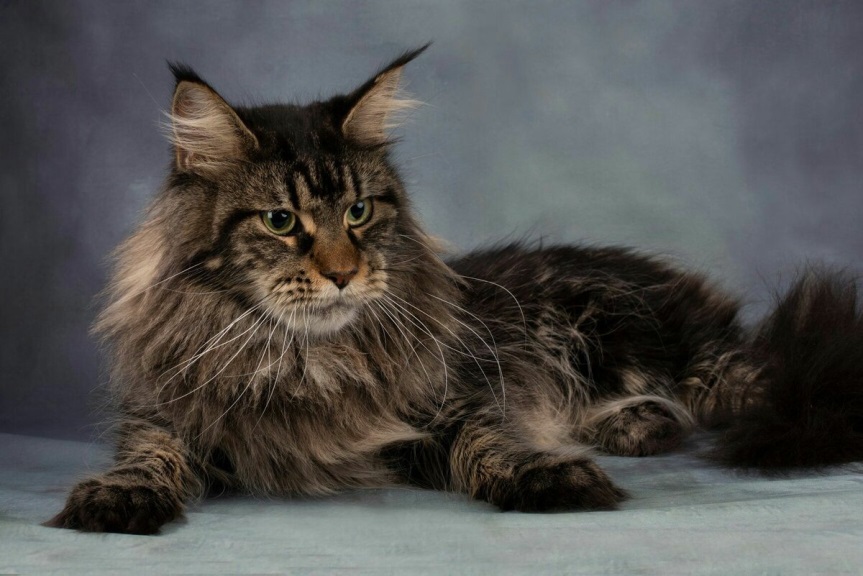 Шотландская вислоухая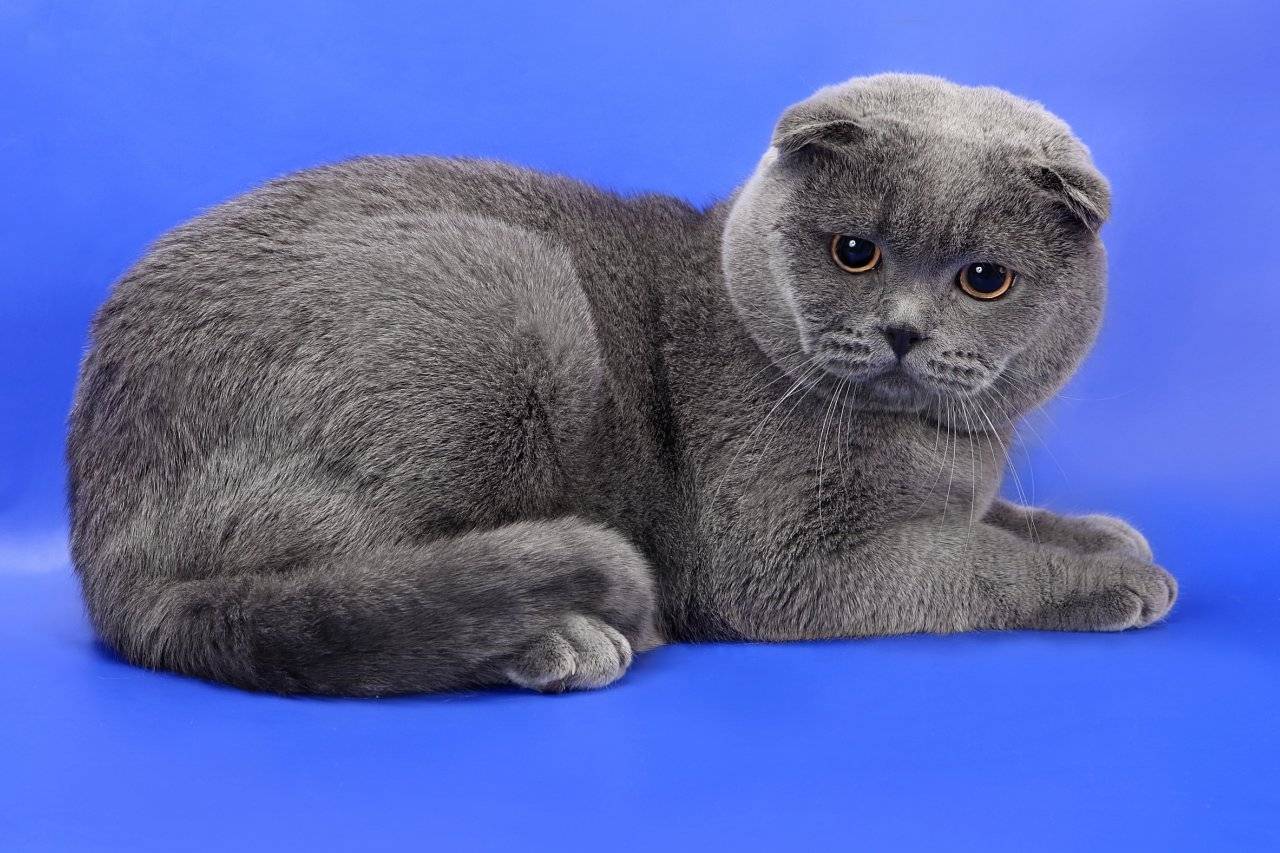 Британская короткошёрстная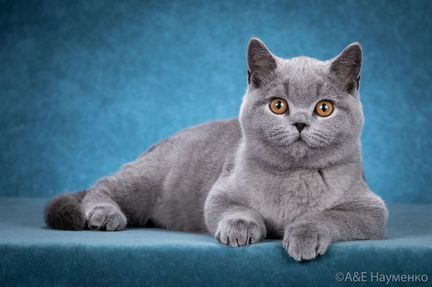 Бенгальская 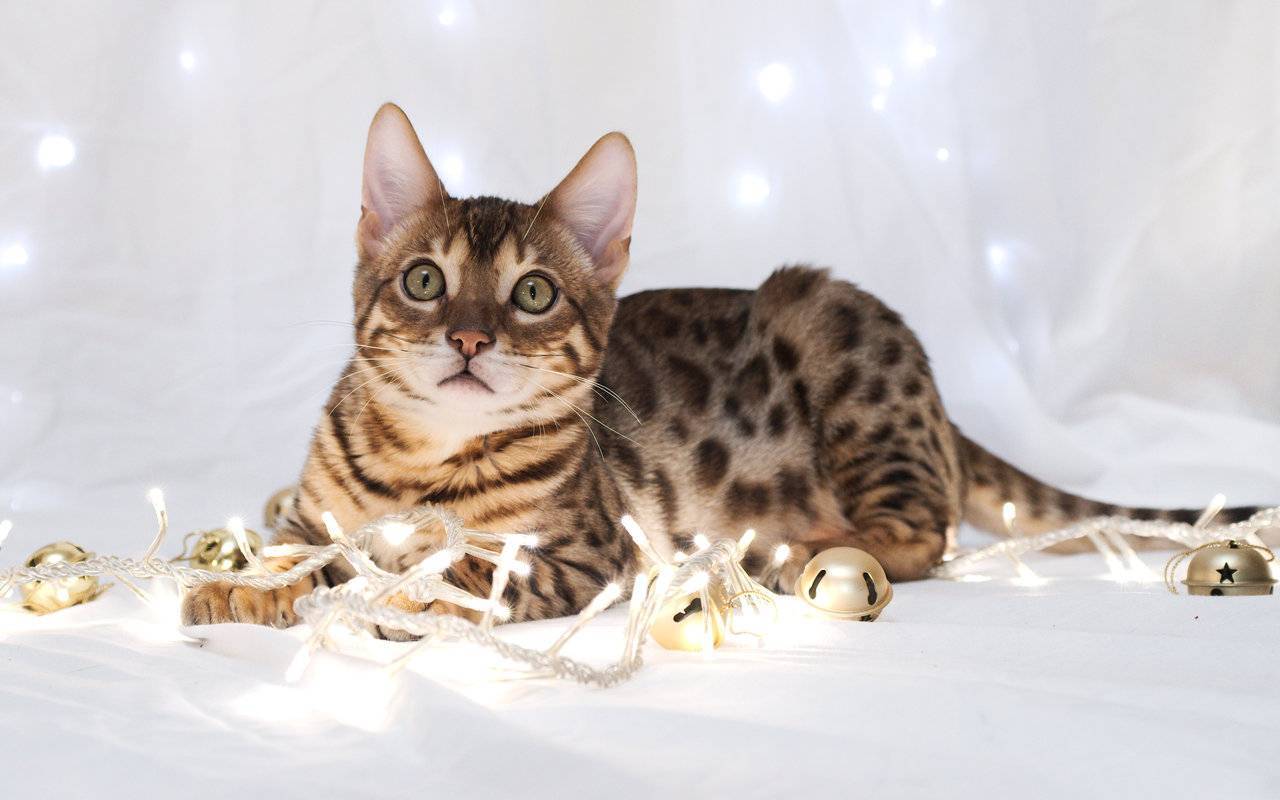 Ориентальная 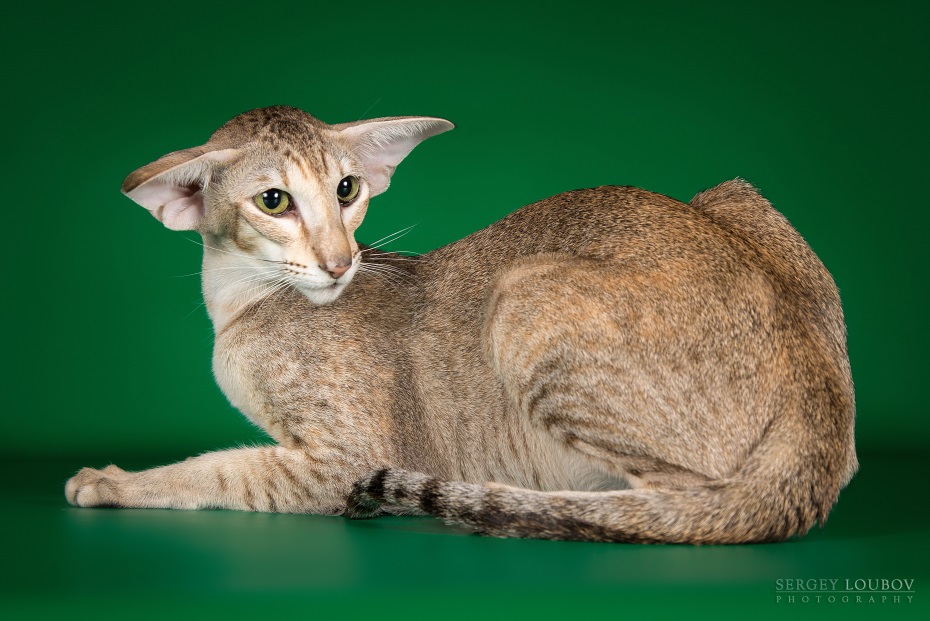 Абиссинская 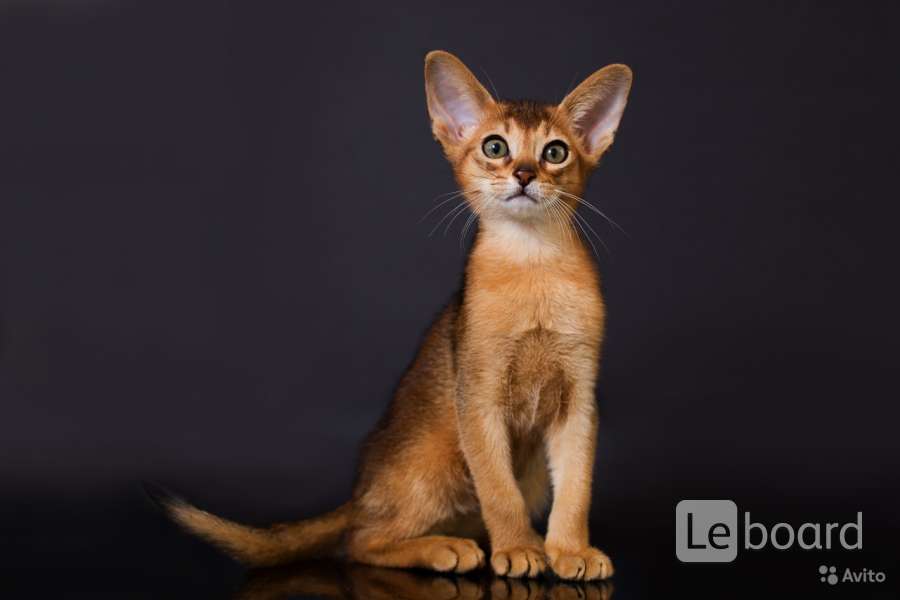 Русская голубая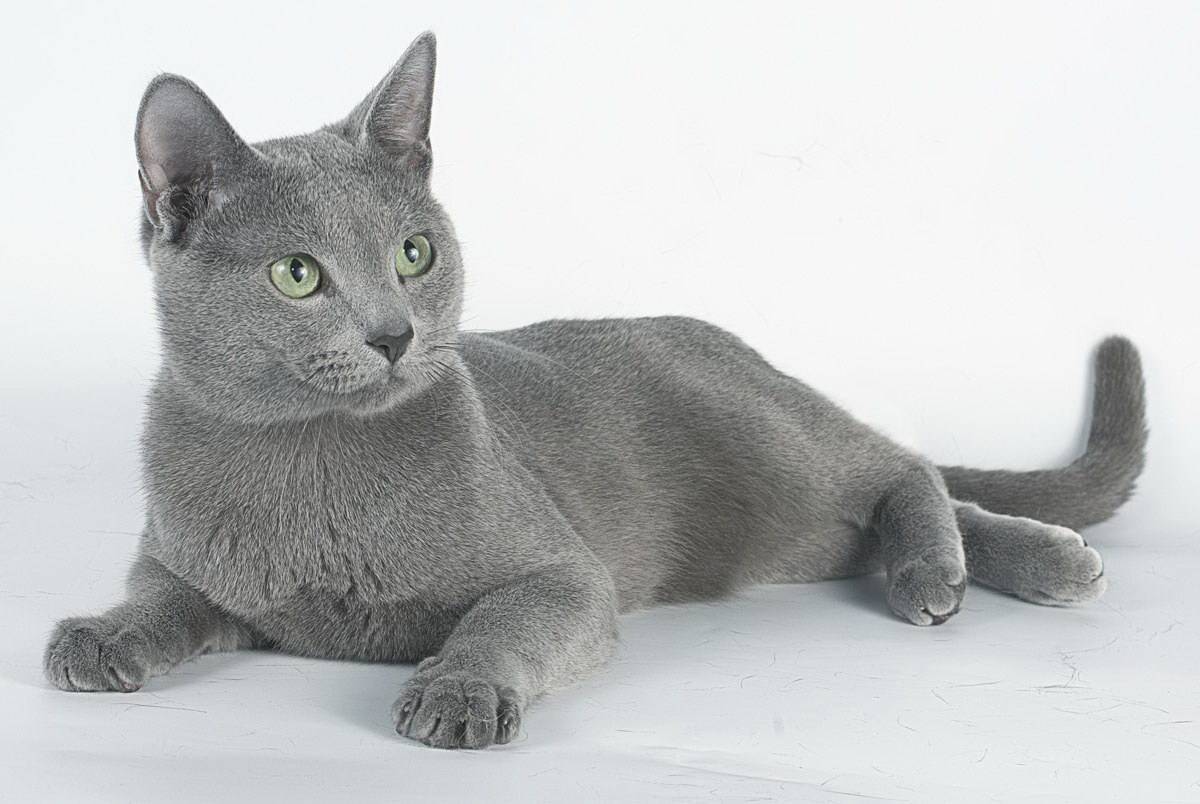 Сибирская 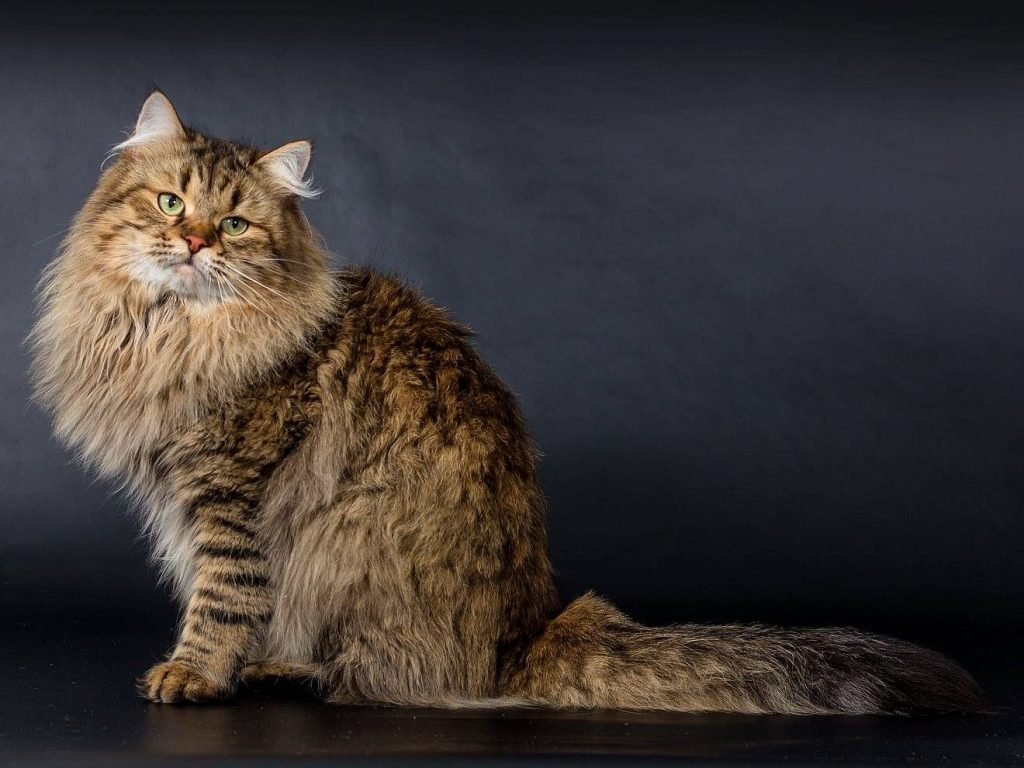 Бурма 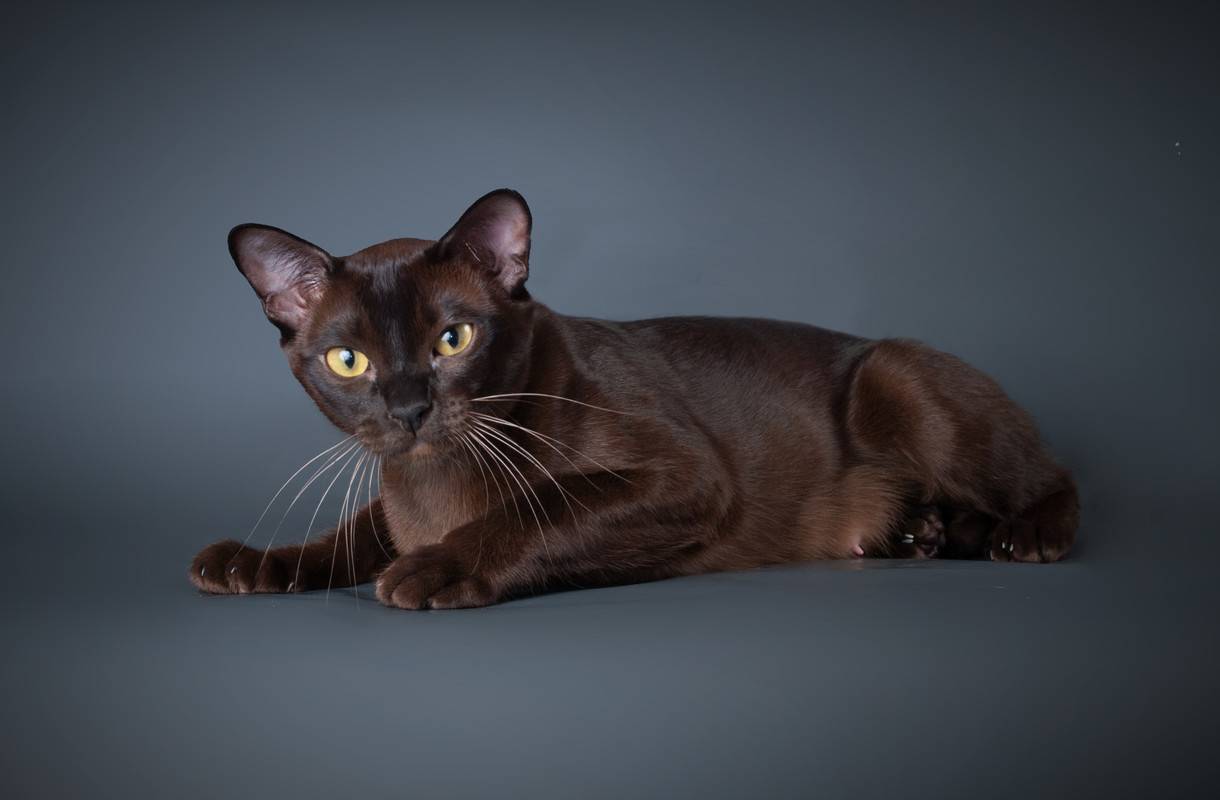 Сиамская 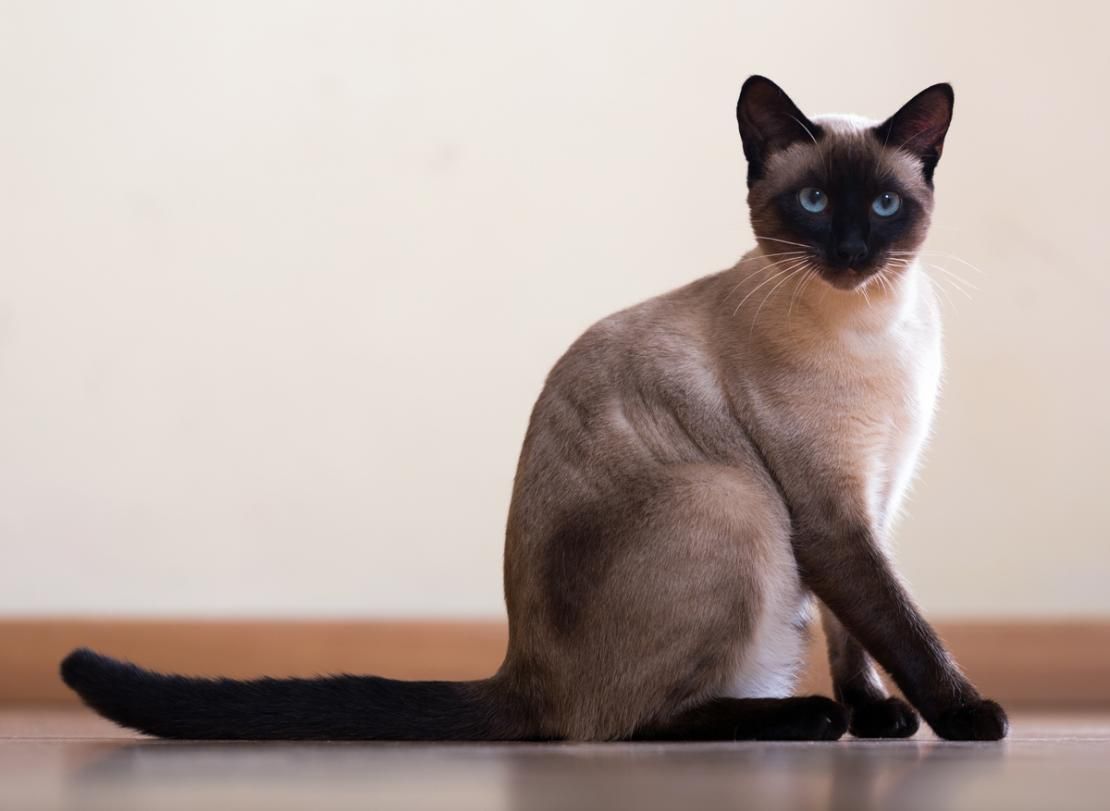 Сфинкс 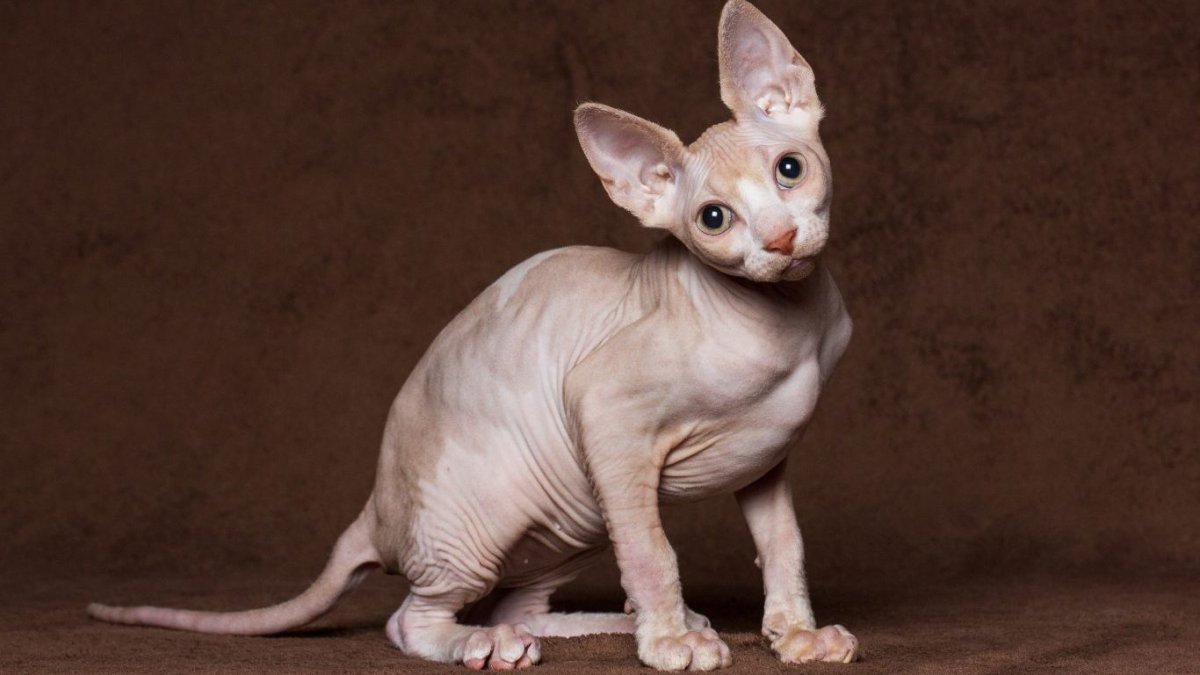 Египетская 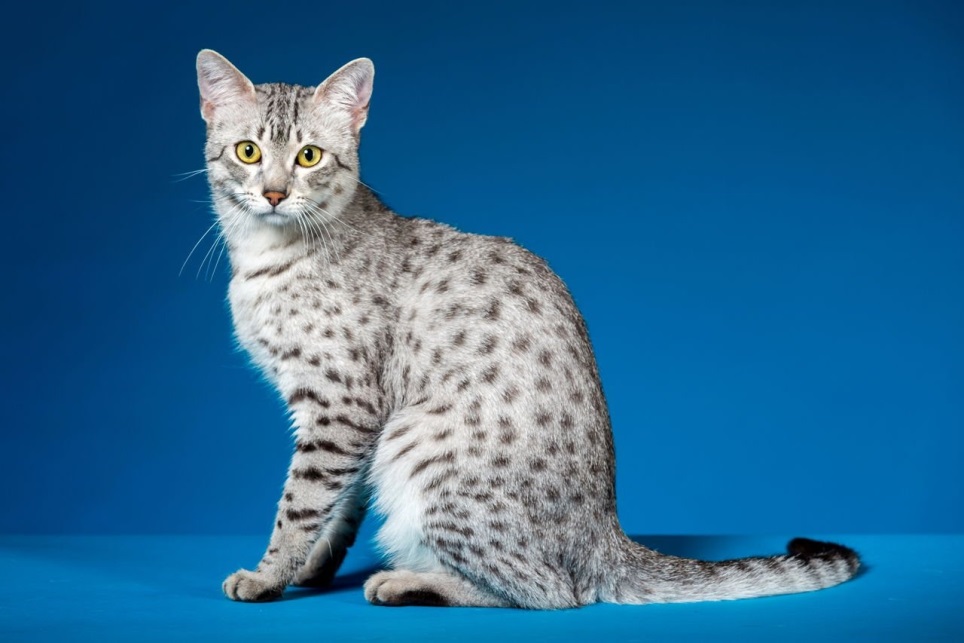 Персидская 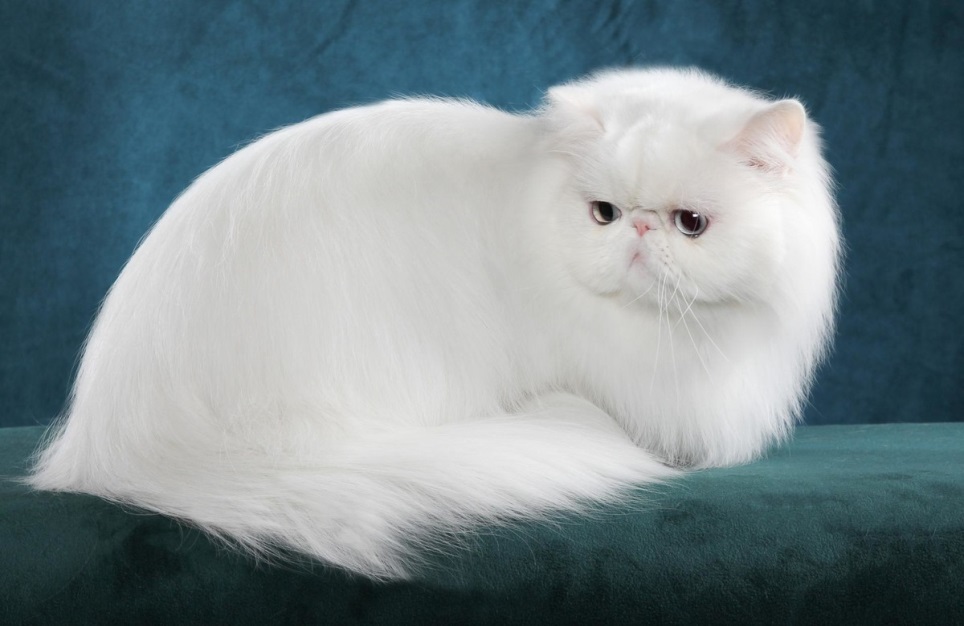 Рэгдолл 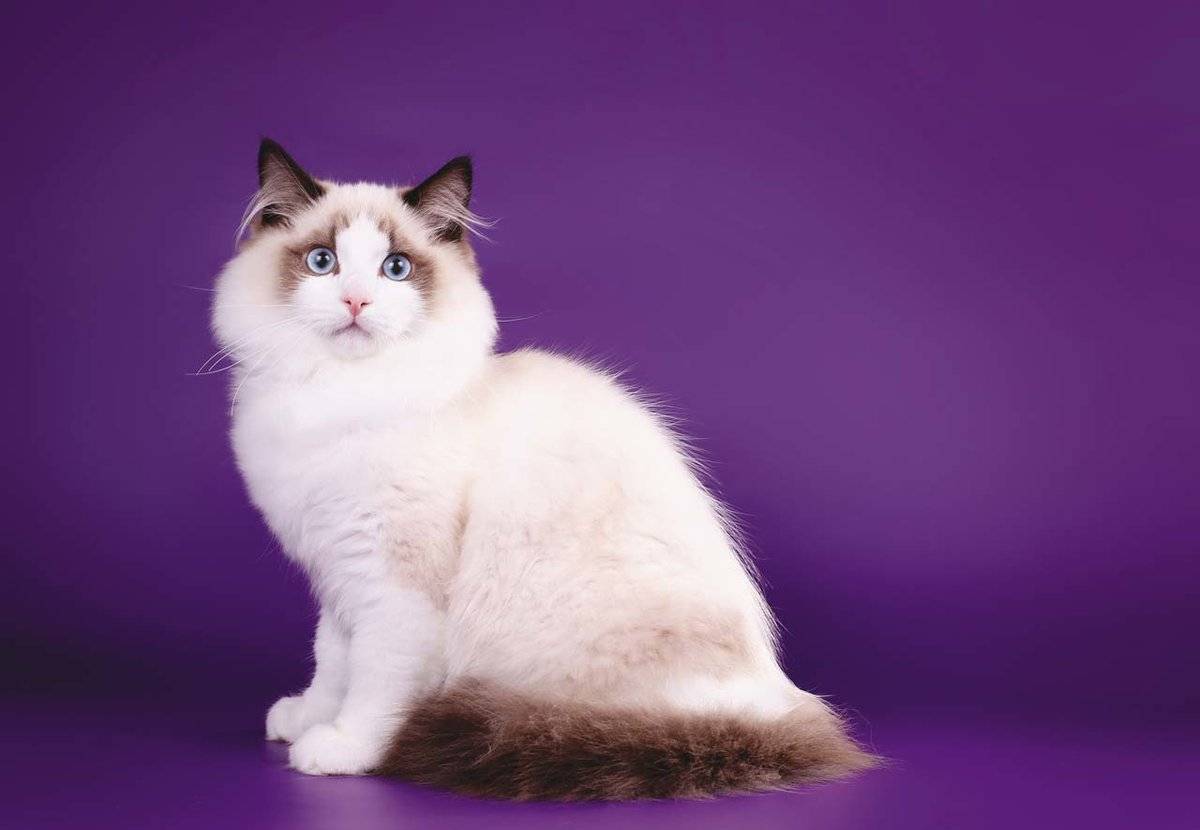 Саванна 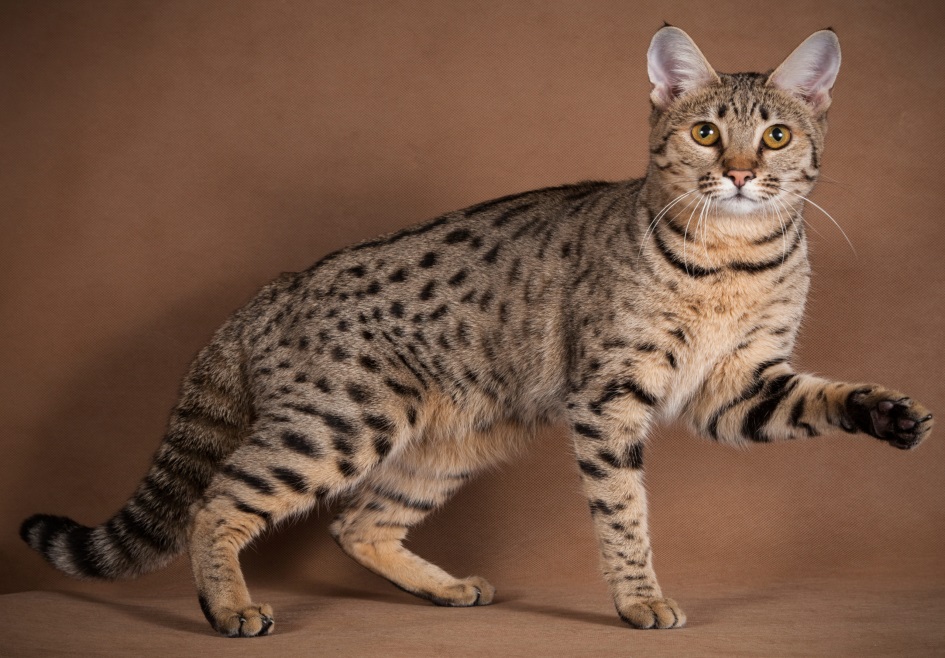 Курильский бобтейл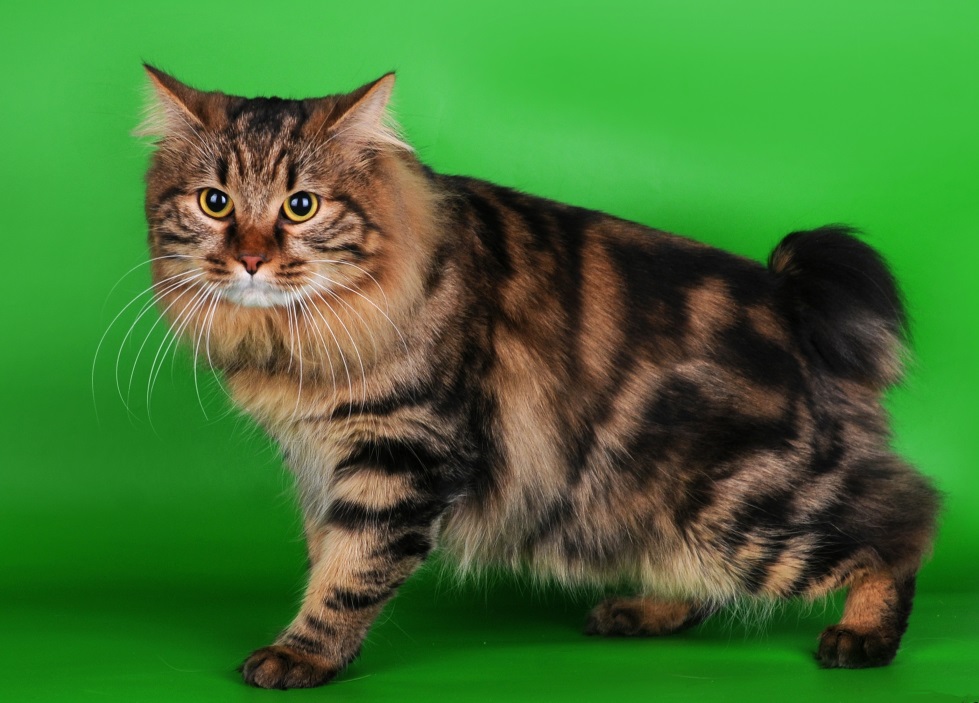 Британская длинношерстная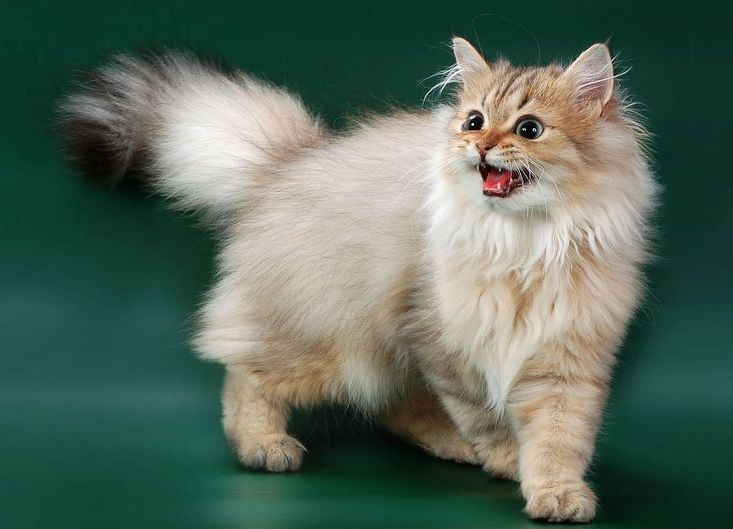 Померанский шпиц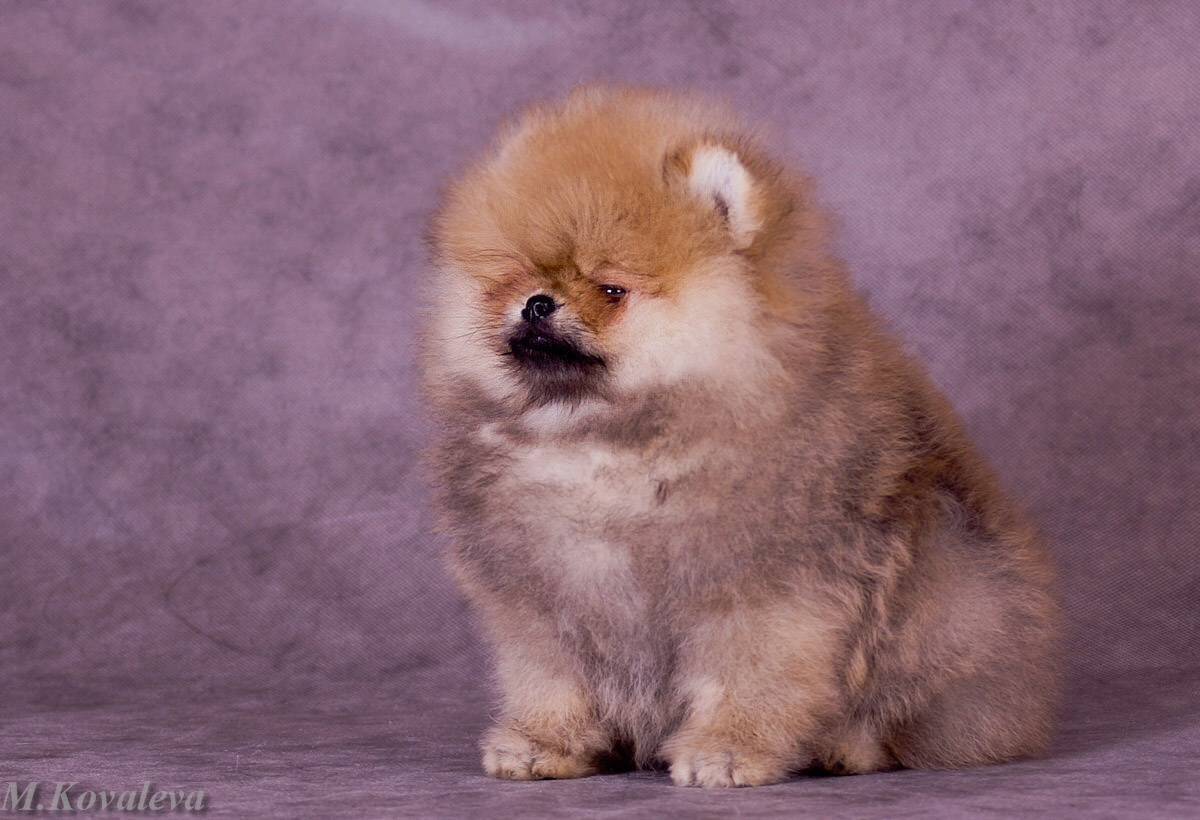 Бигль 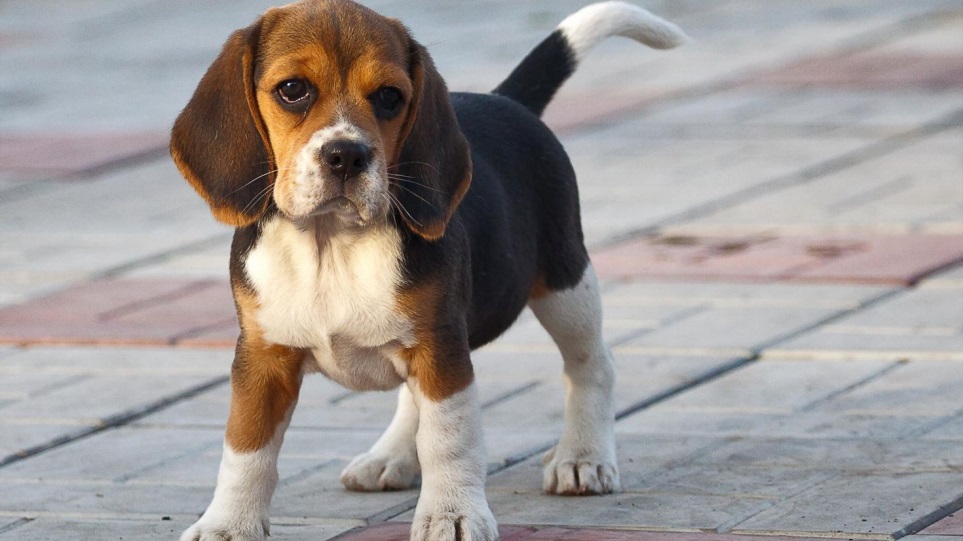 Сиба-ину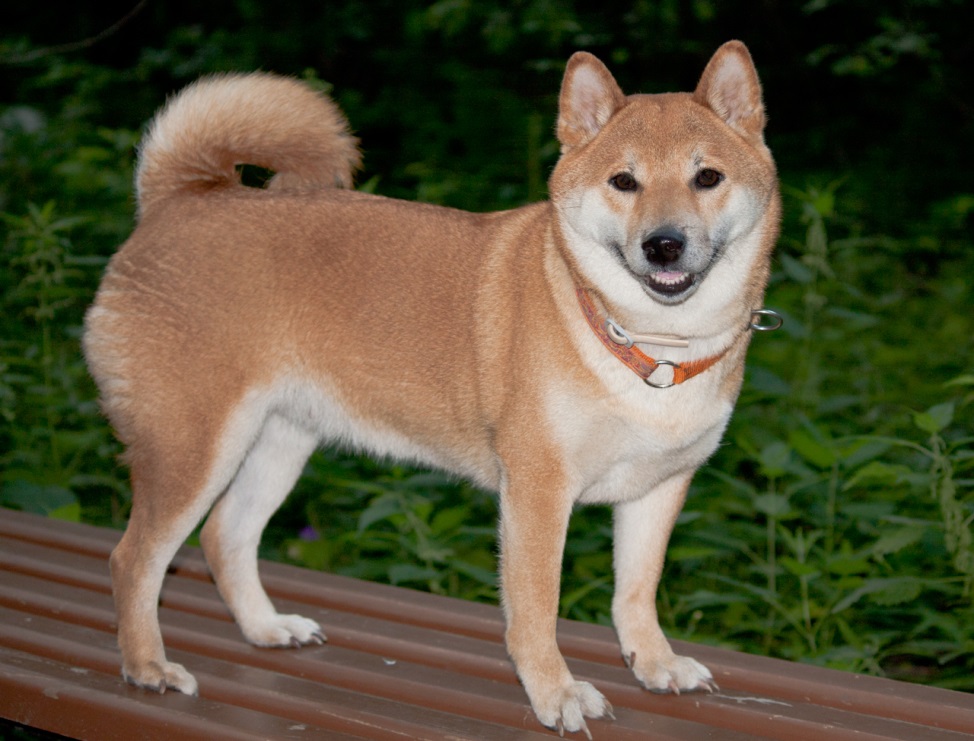 Американский стаффордширский терьер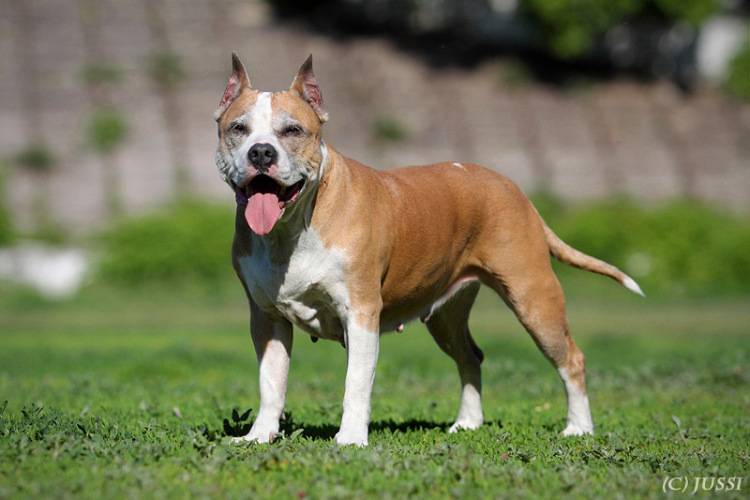 Джек рассел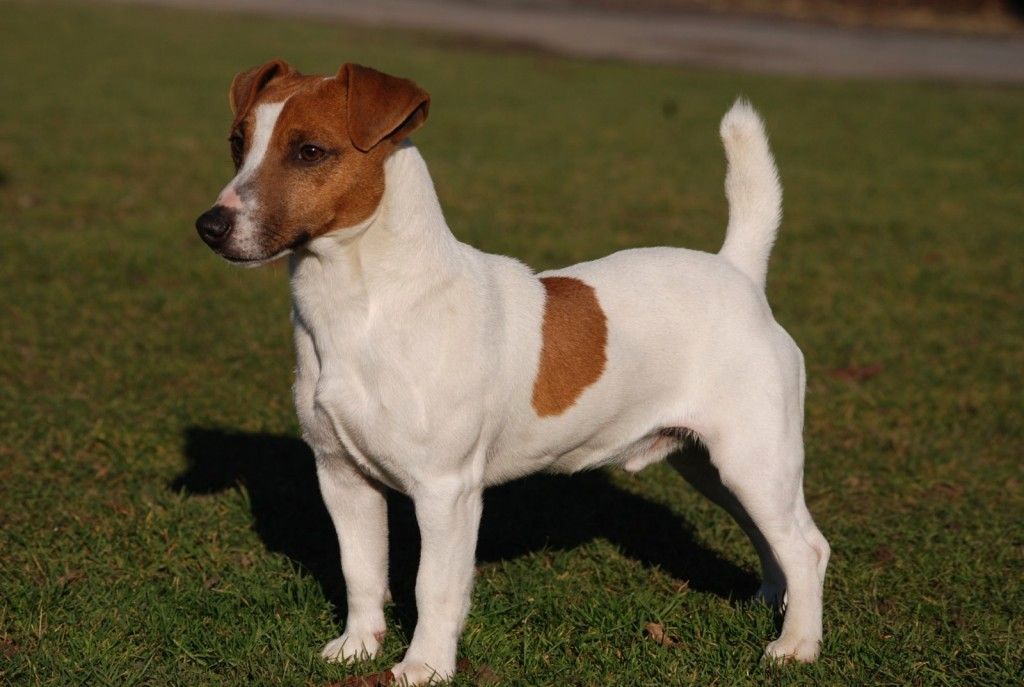 Доберман 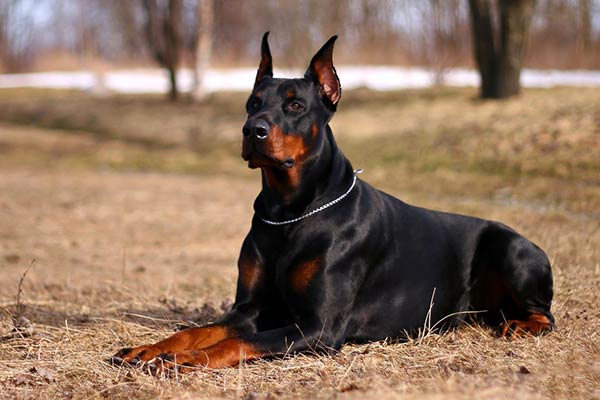 Тибетский мастиф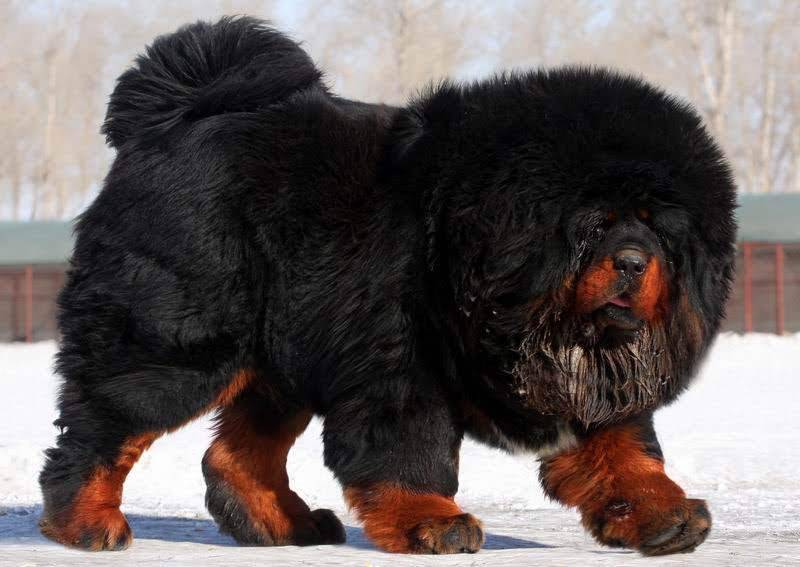 Лабрадор 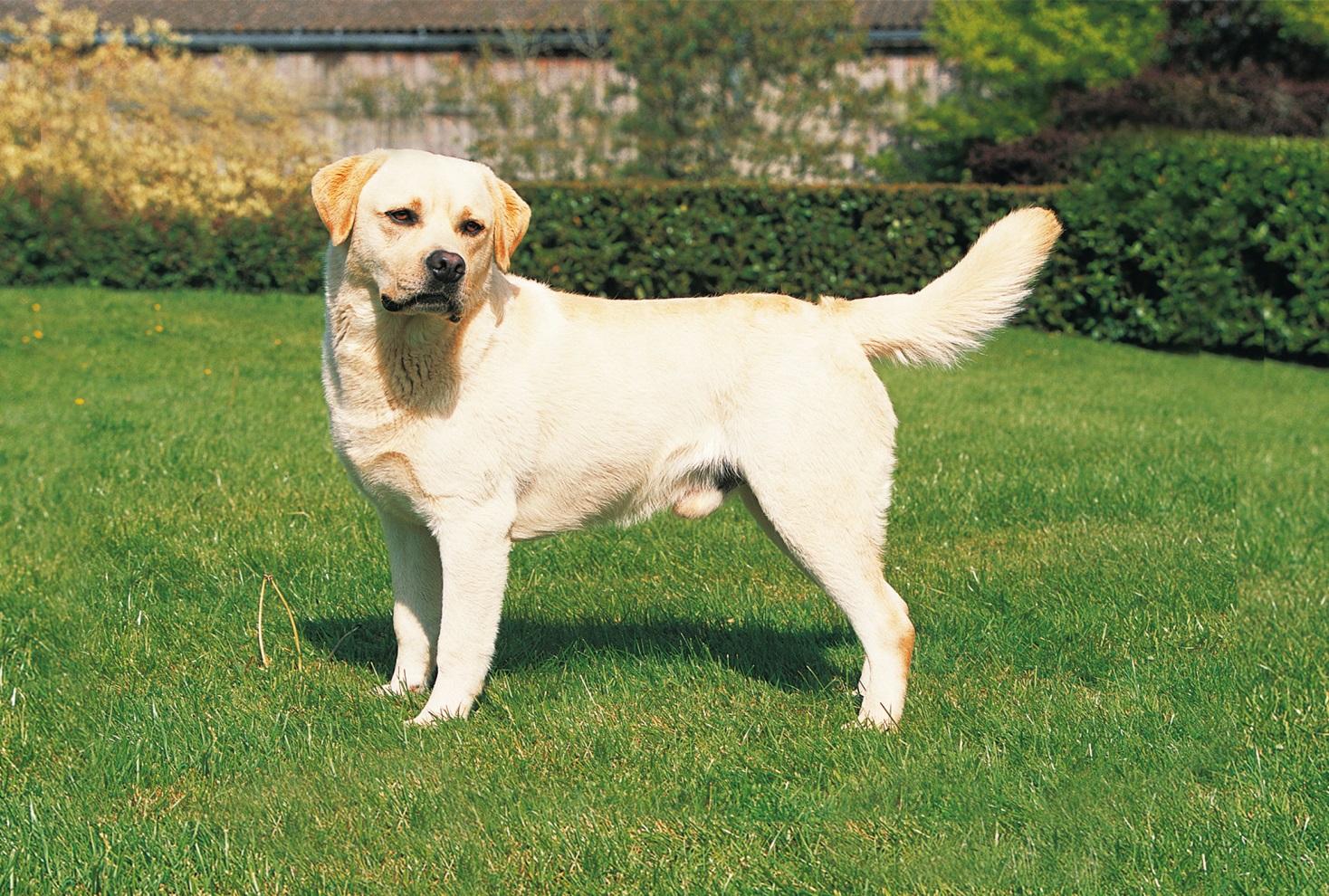 Алабай 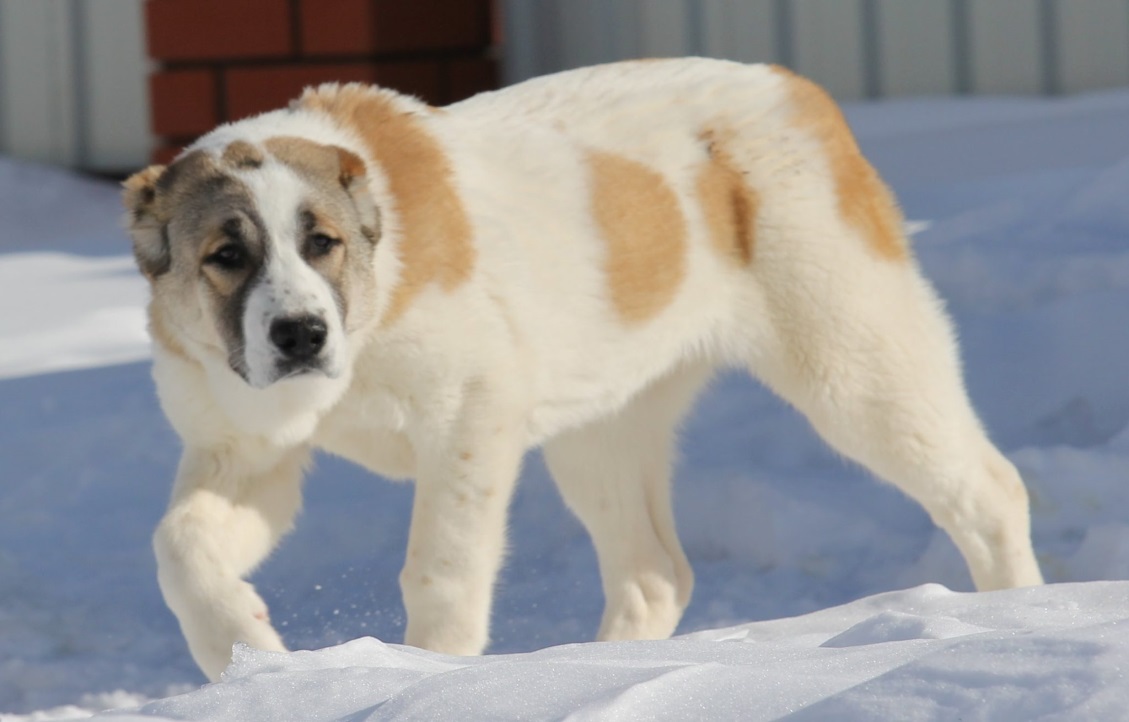 Акита ину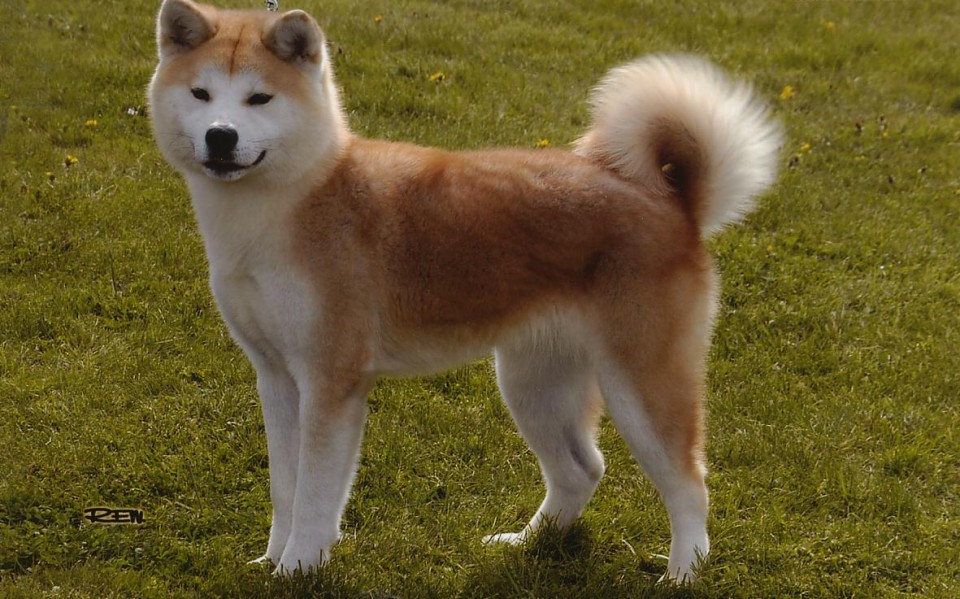 Бультерьер 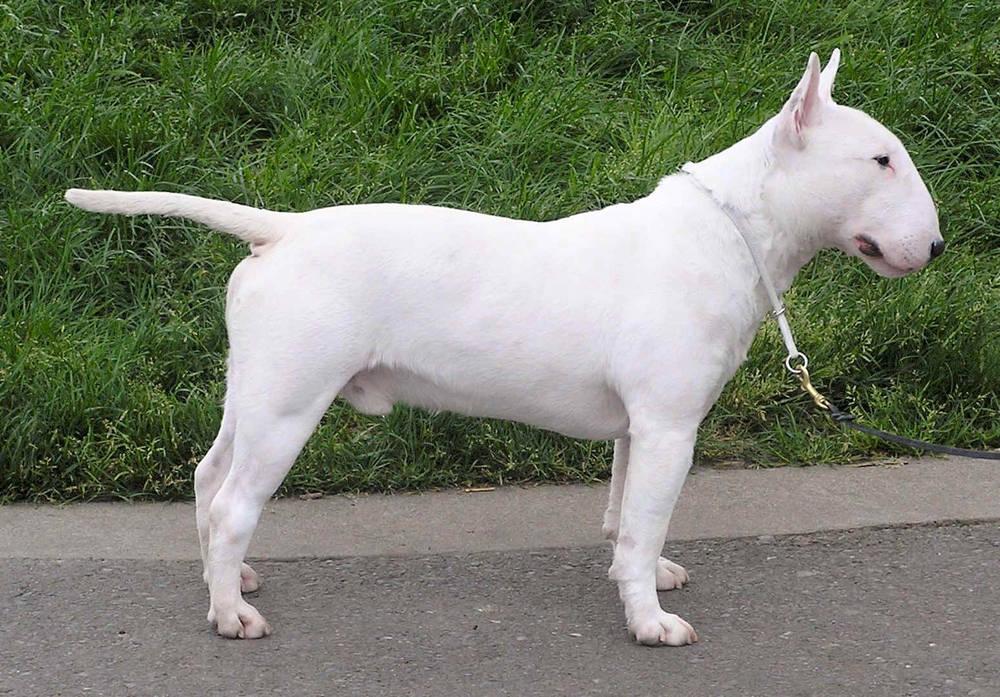 Ротвейлер 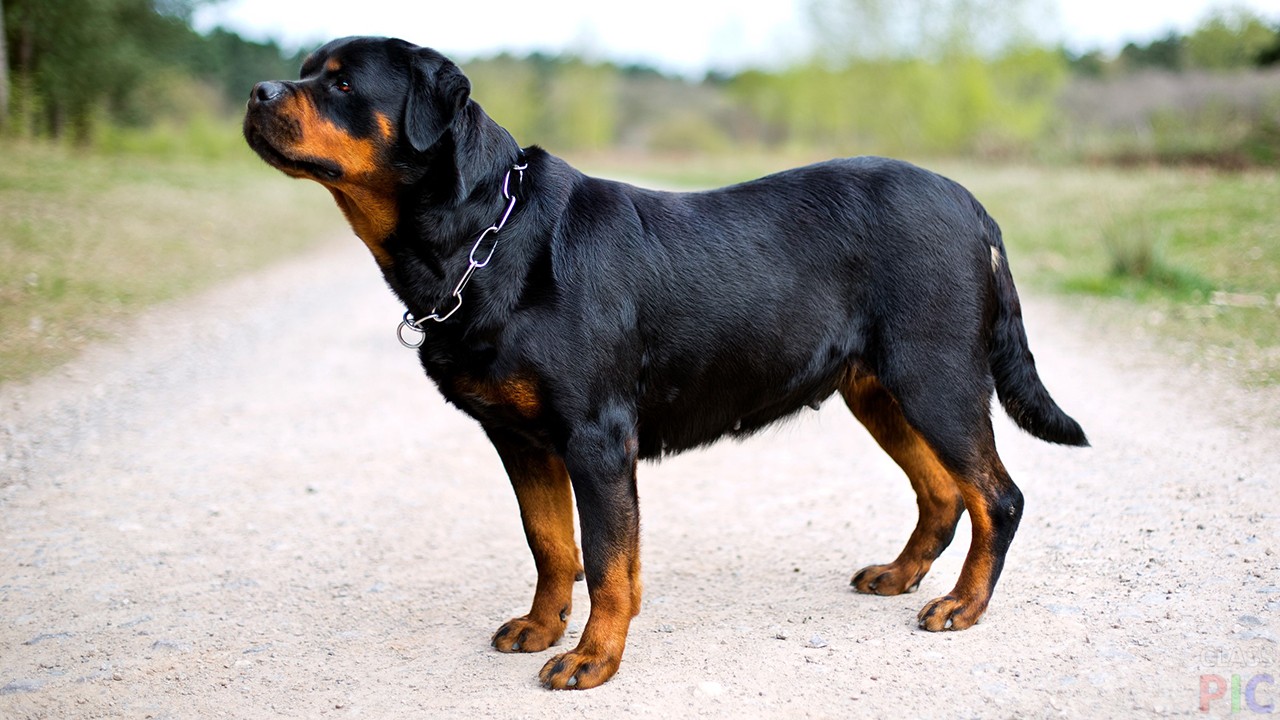 Йоркширский  терьер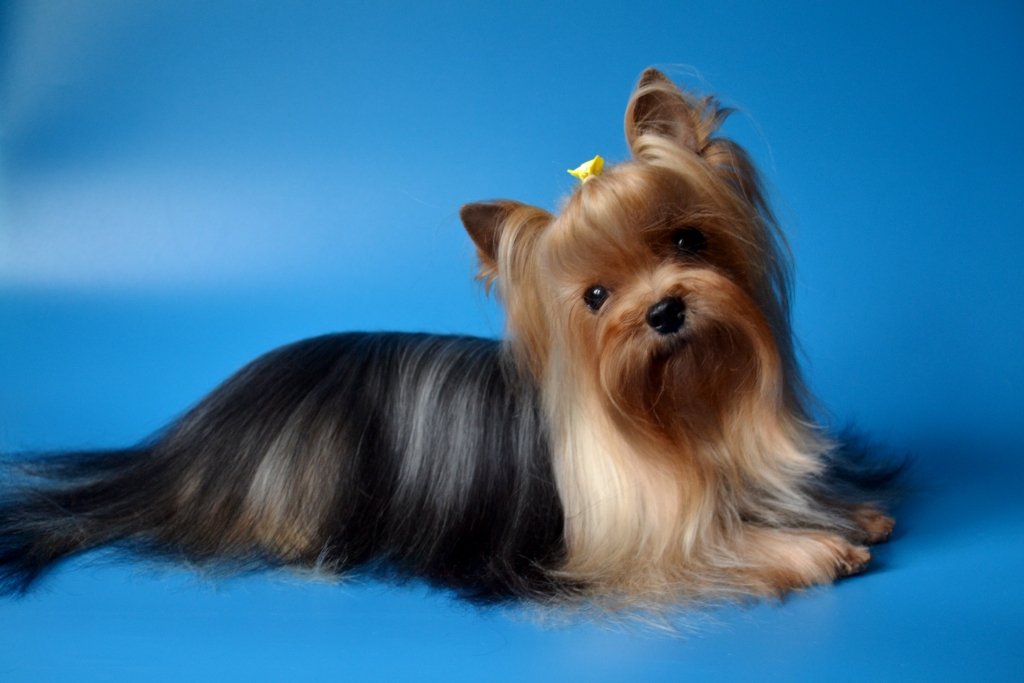 Самоедская собака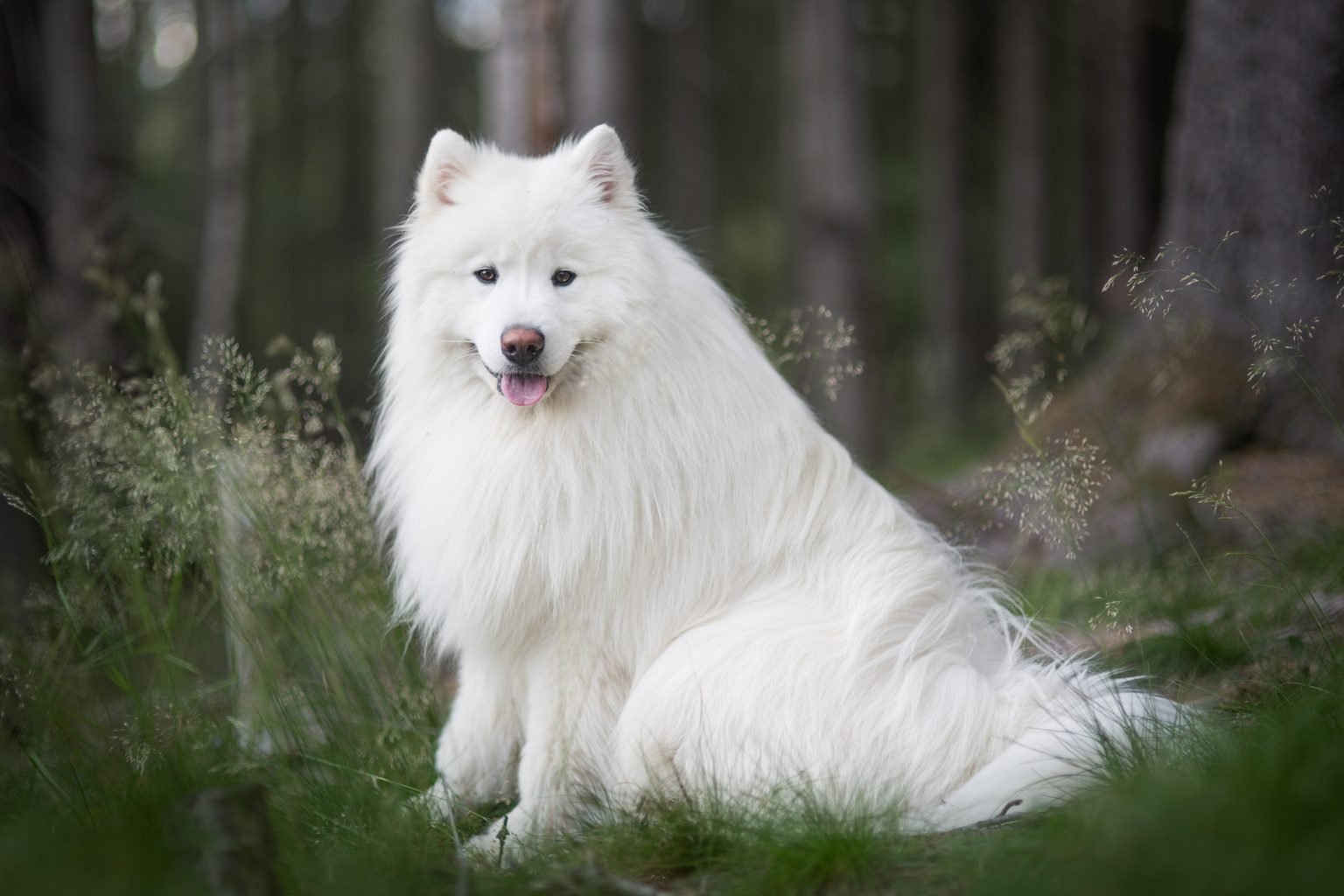 Французский бульдог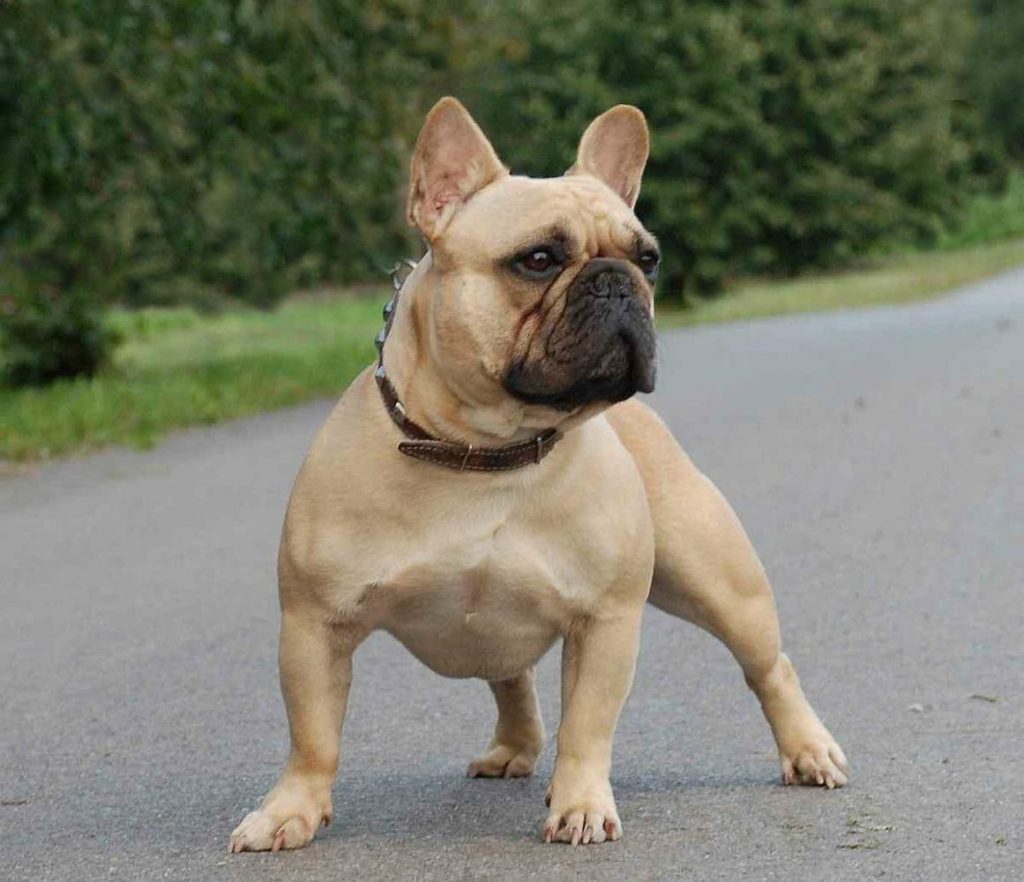 Золотистый ретривер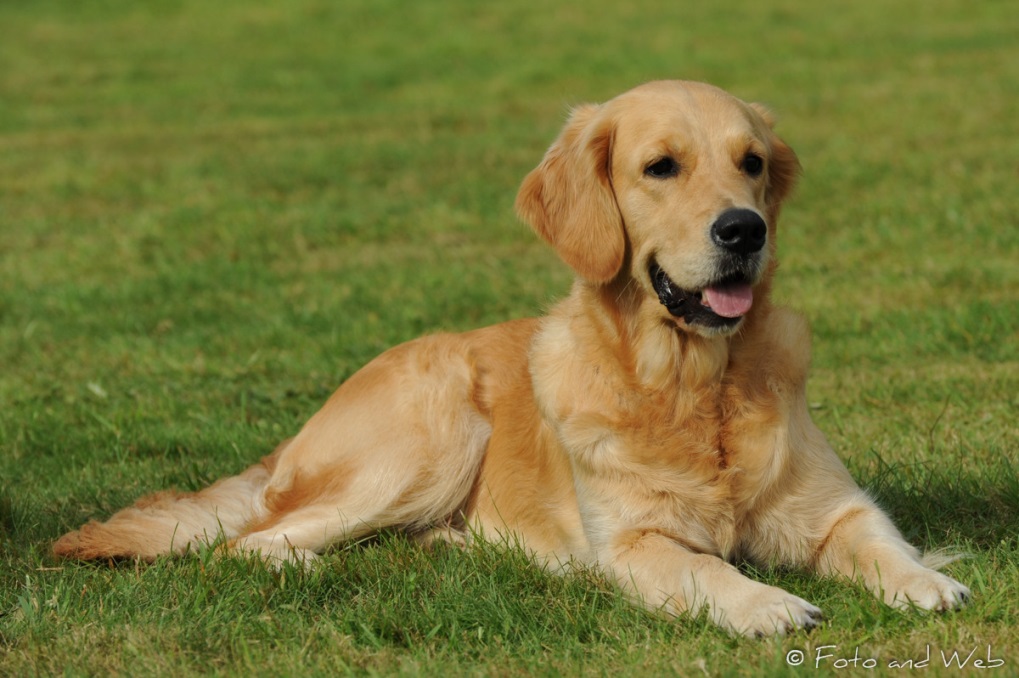 Чихуахуа 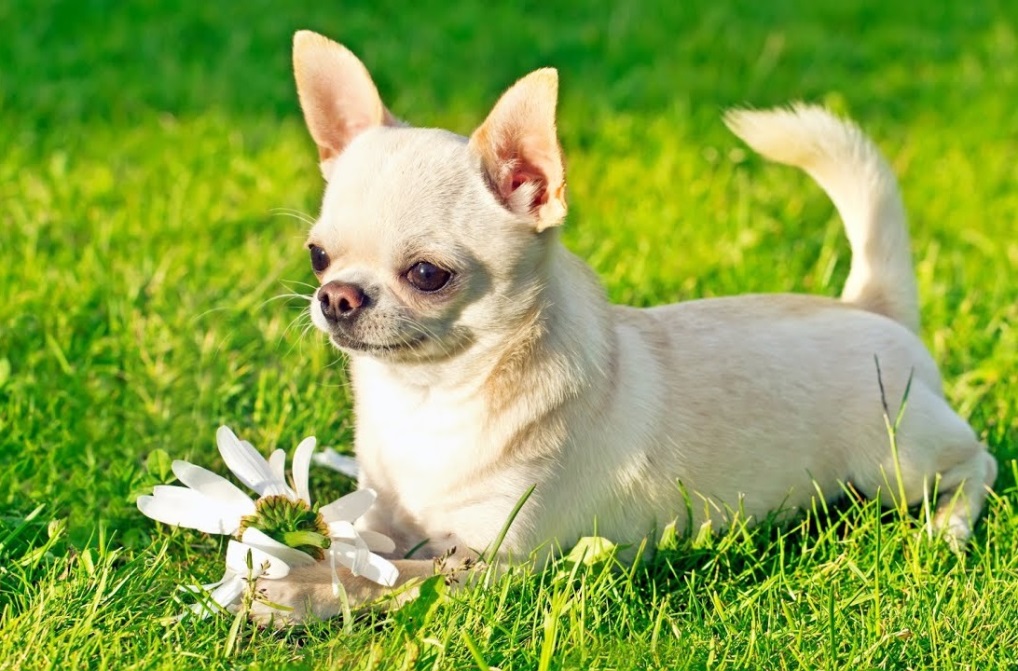 Американский питбультерьер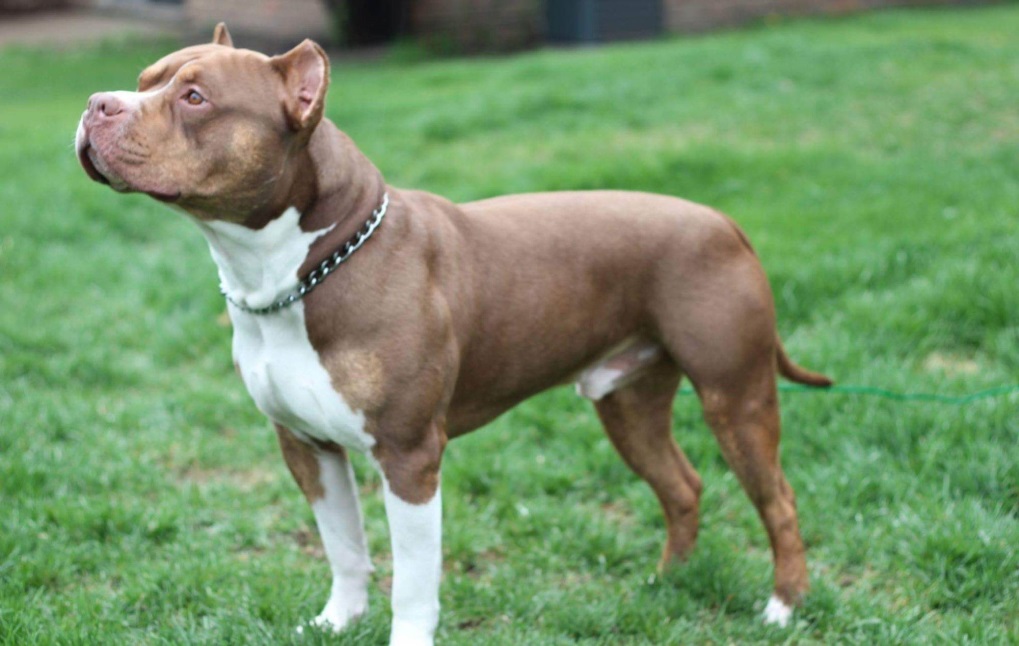 Мопс 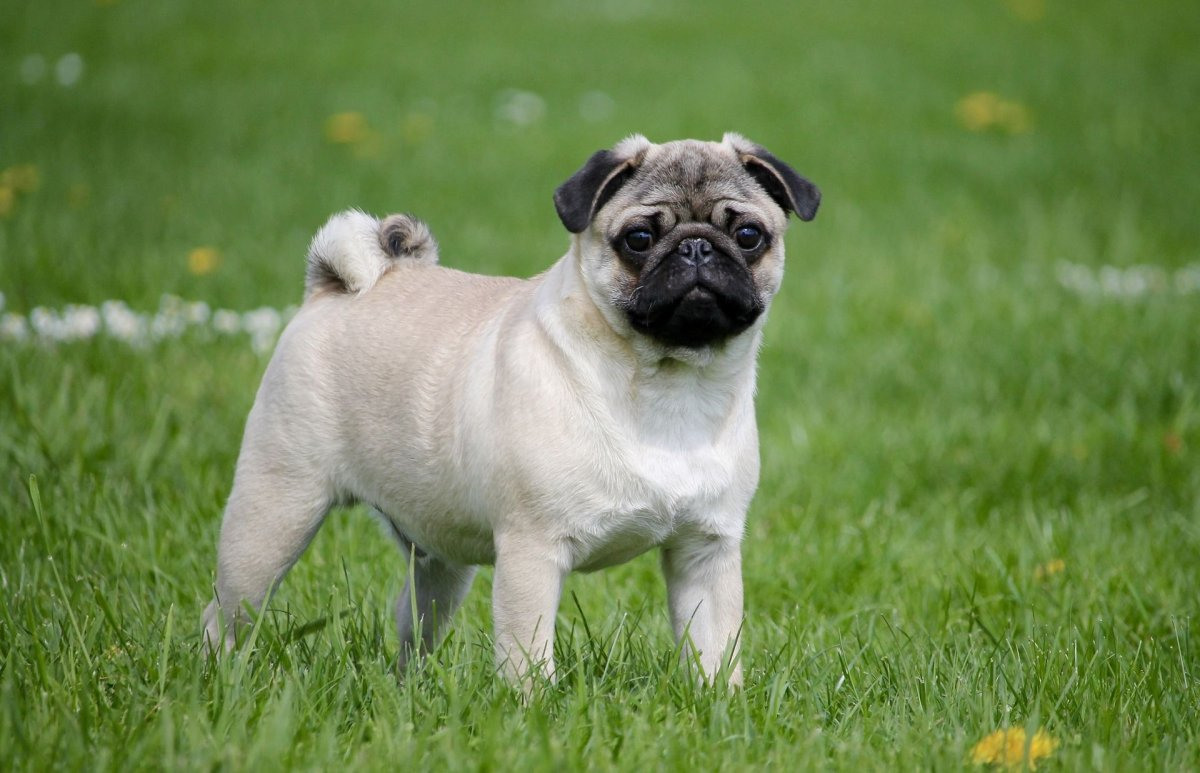 Немецкая овчарка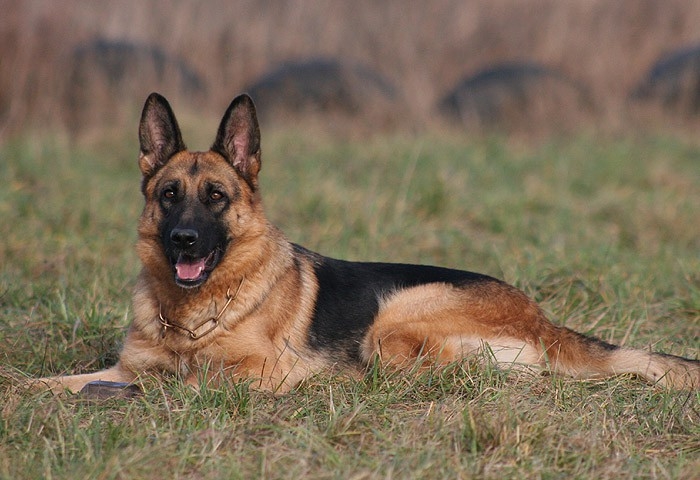 Бордер-колли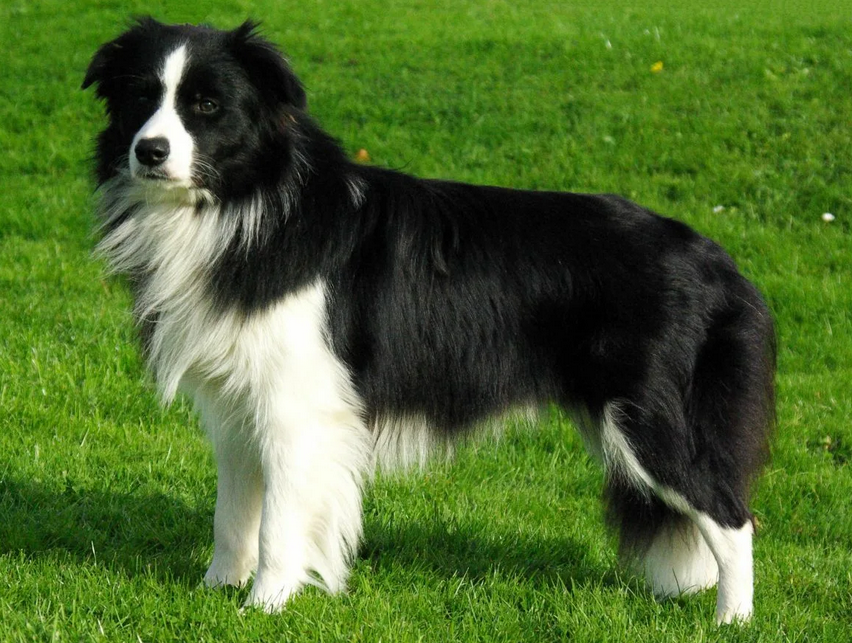 Кавалер-кинг-чарльз-спаниель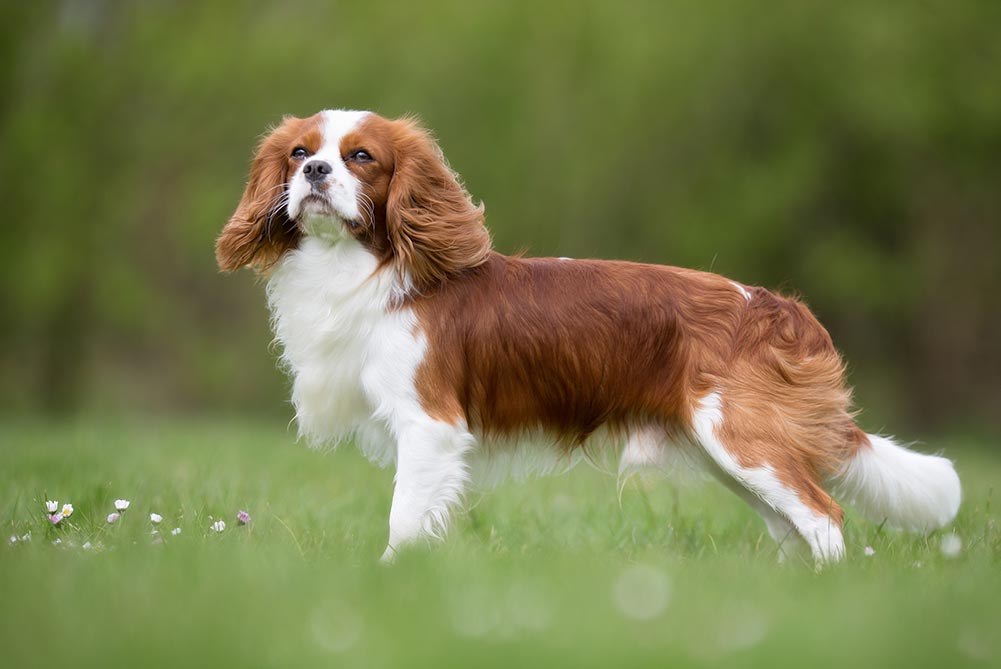 Сибирский хаски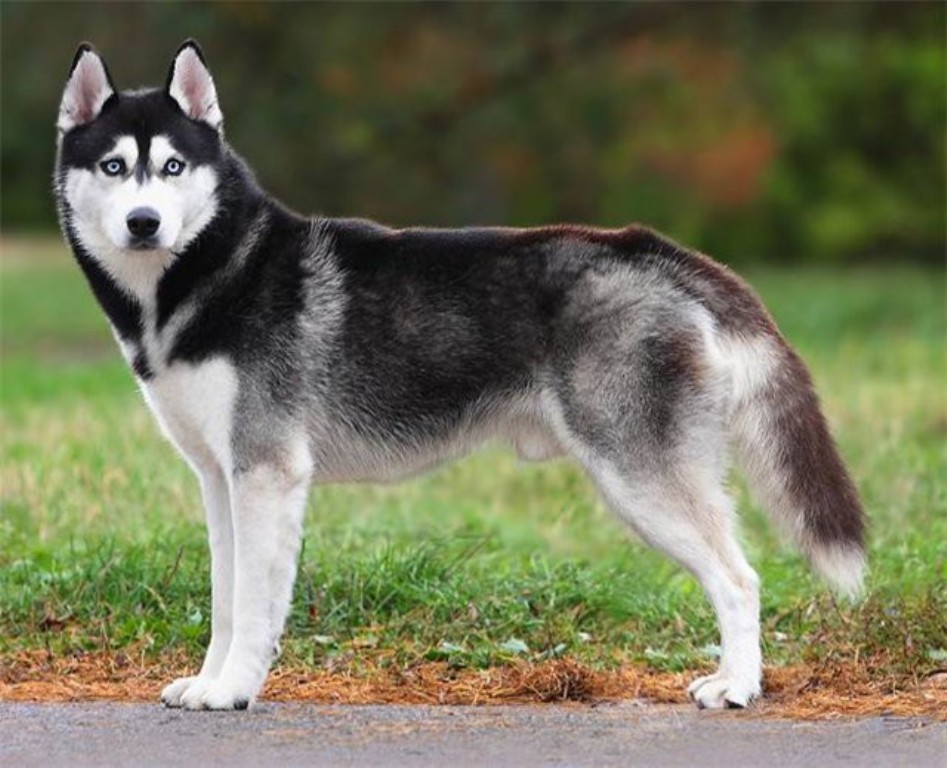 Русский той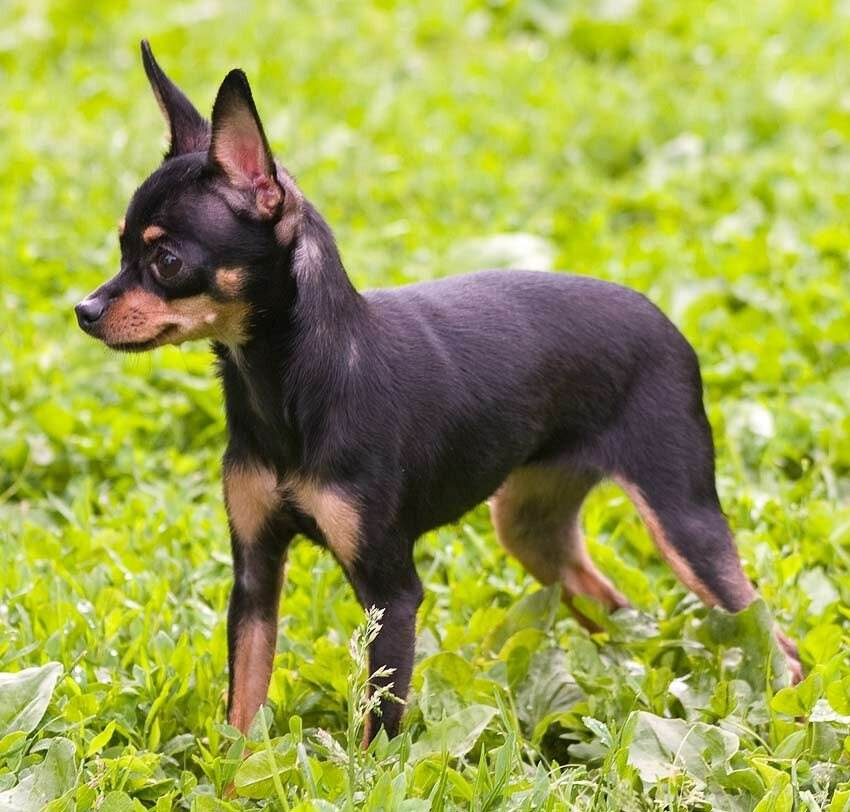 Немекий дог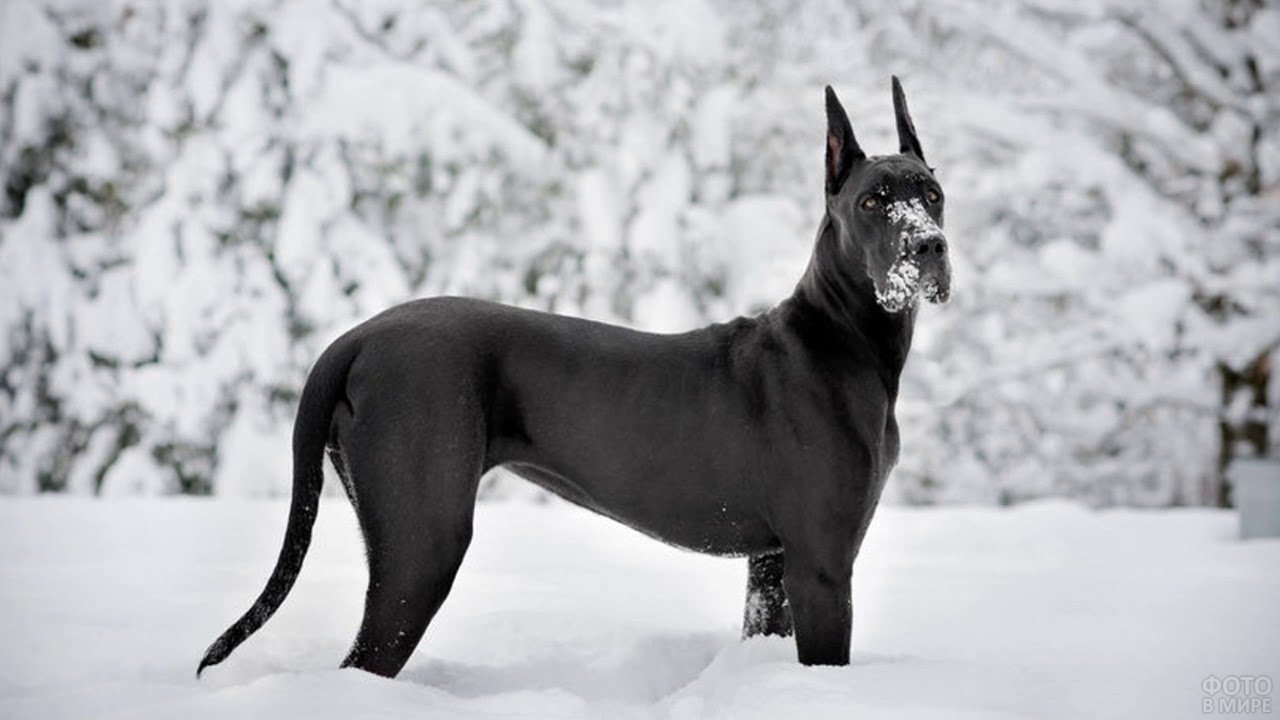 Английский кокер спаниель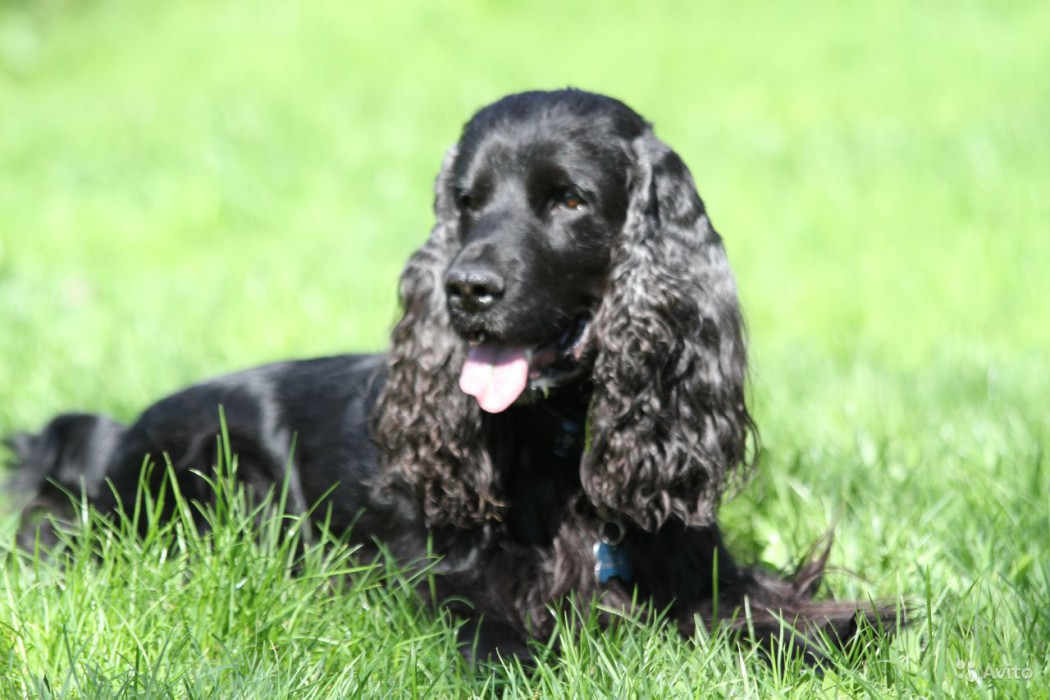 Ши-тцу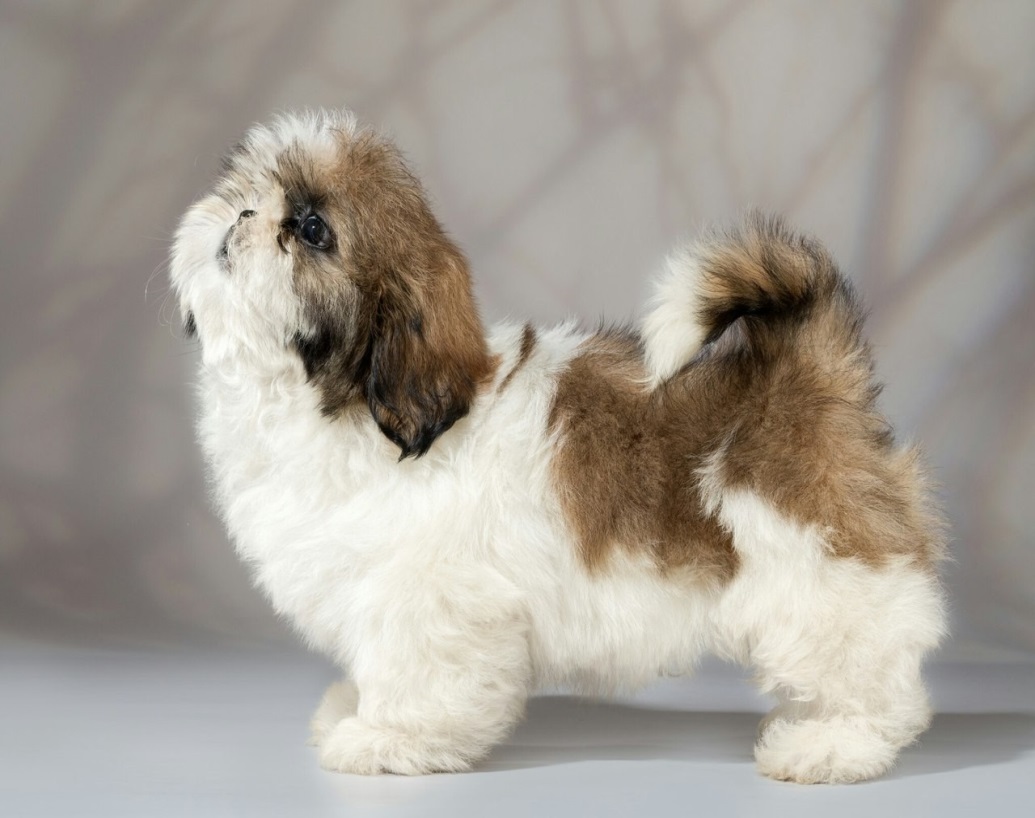 Шарпей 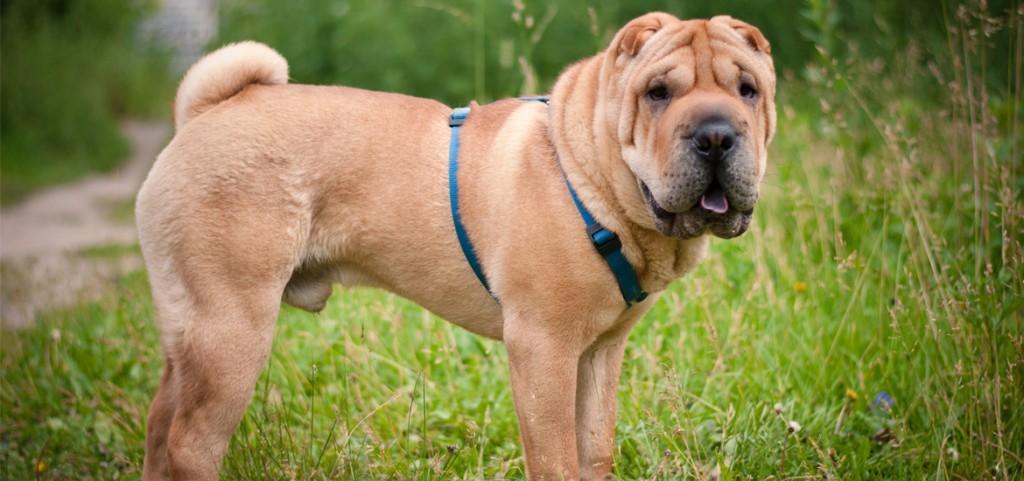 Английский бульдог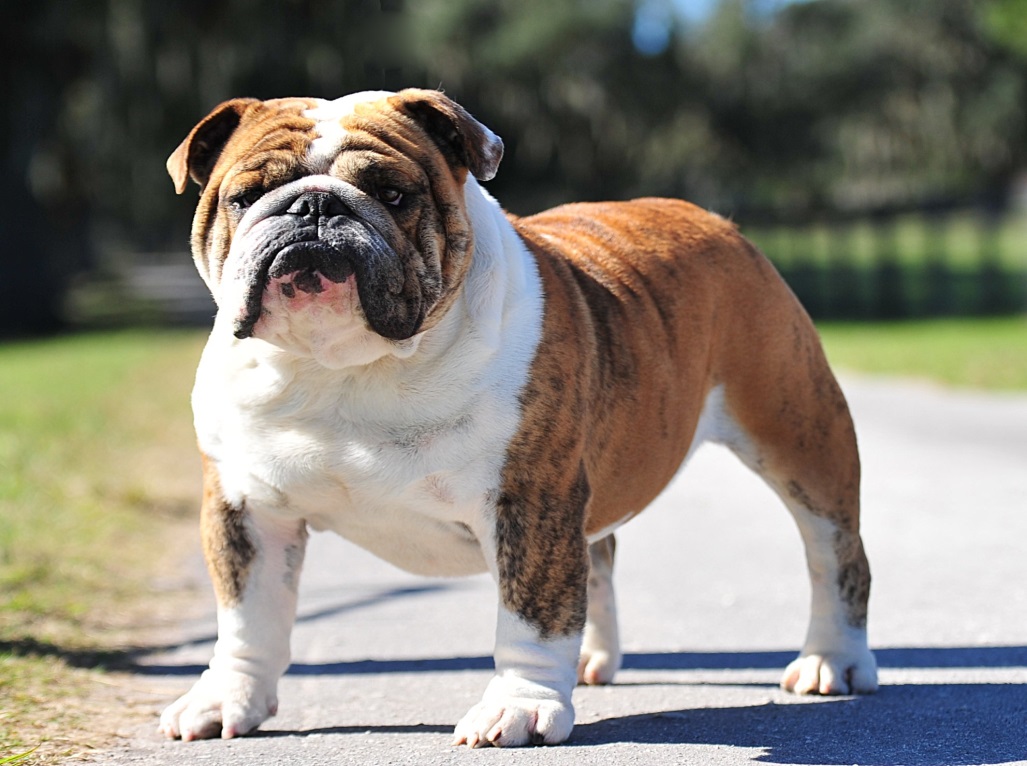 Такса 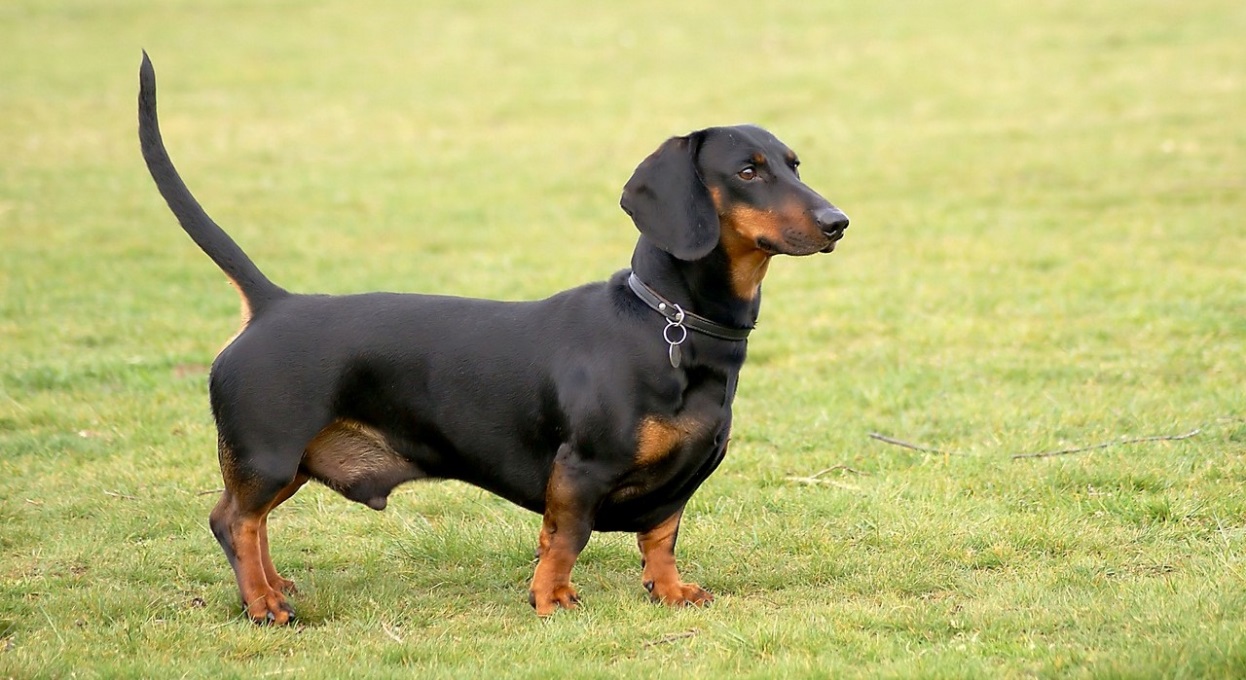 Пекинес 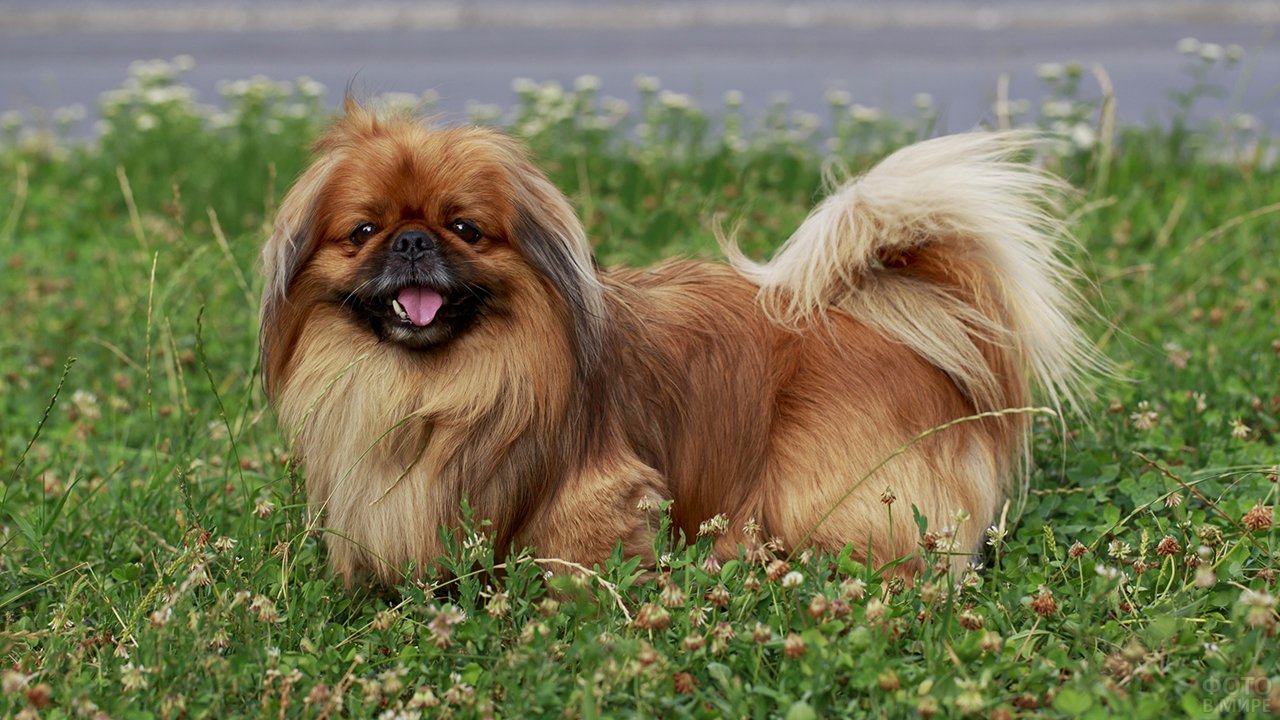 Далматинец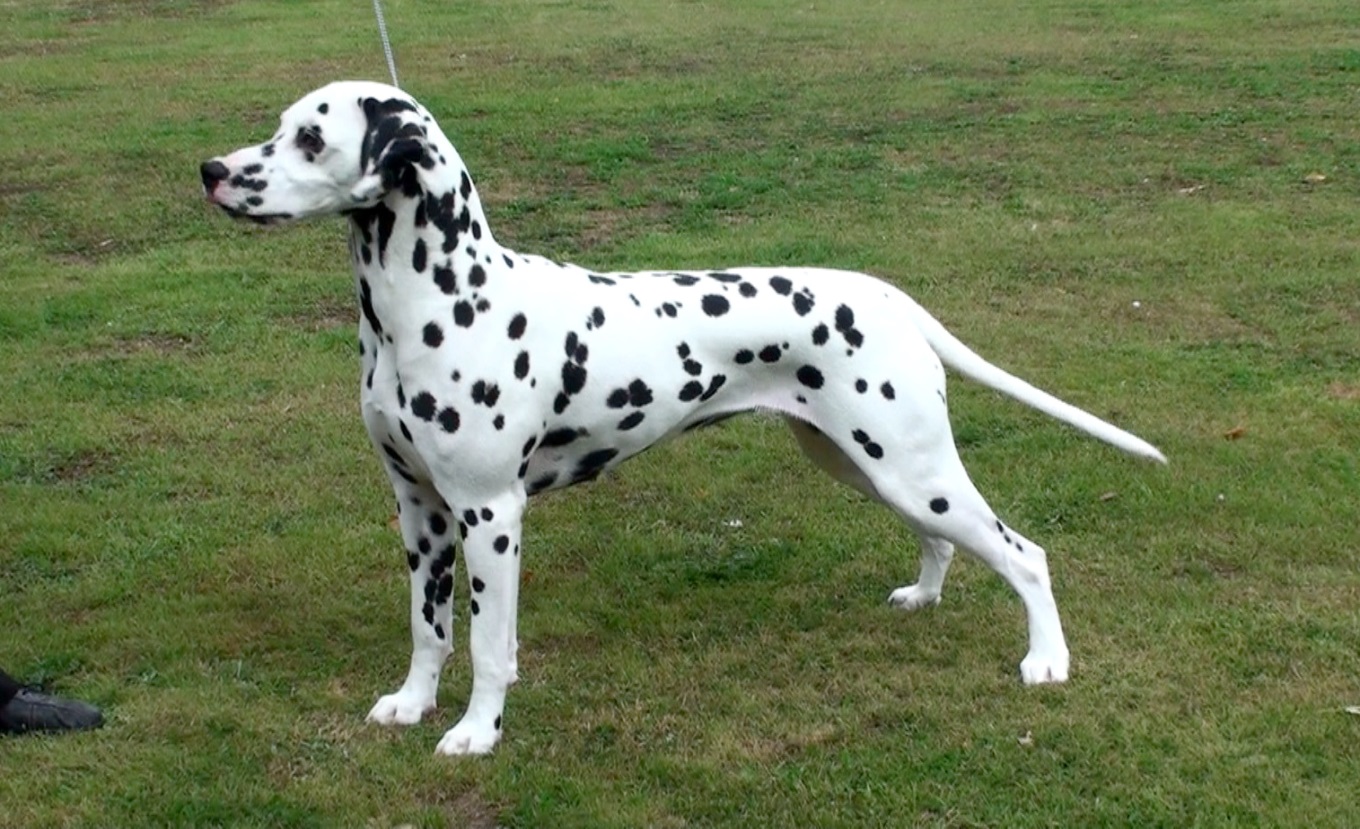 Пудель 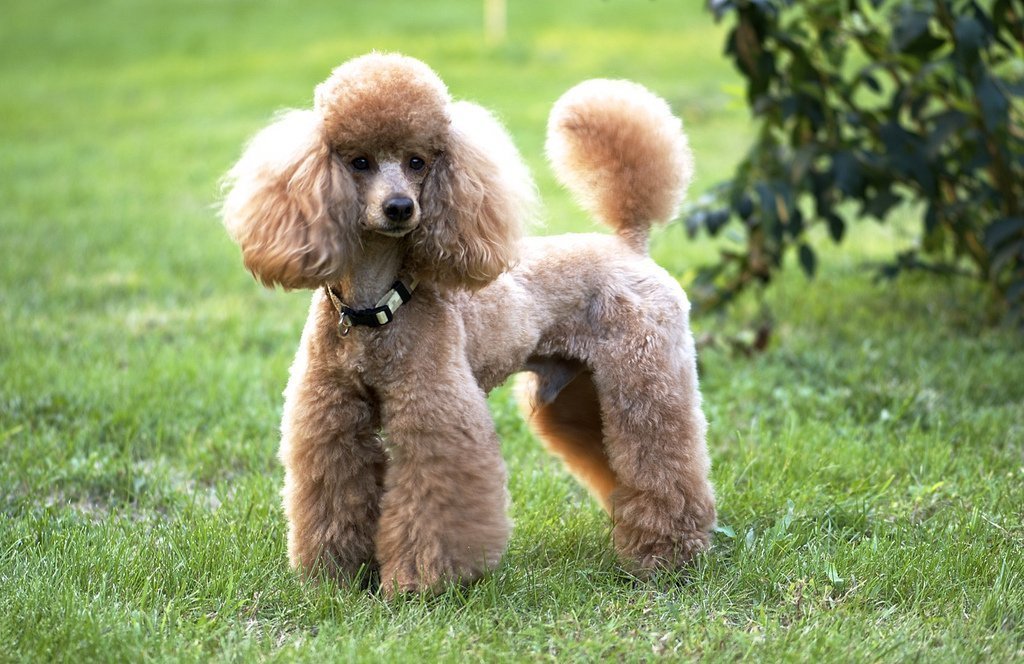 Немецкий шпиц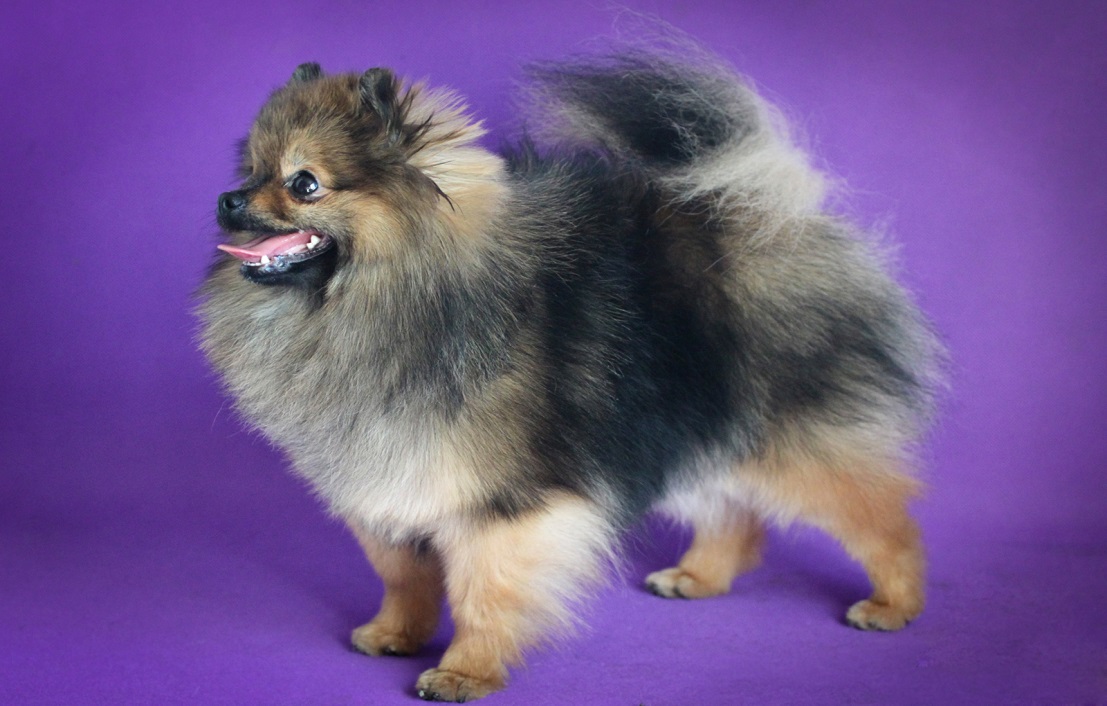 Русская борзая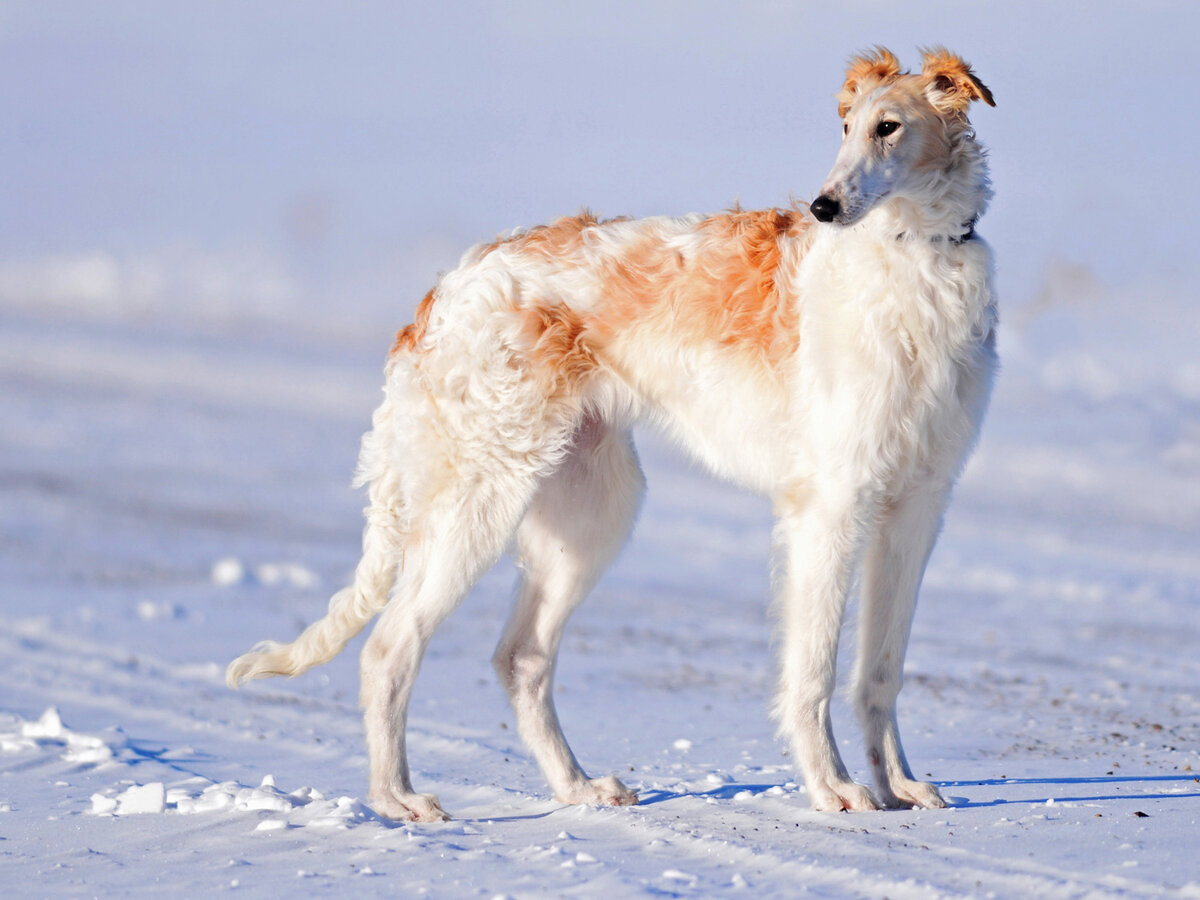 Эрдельтерьер 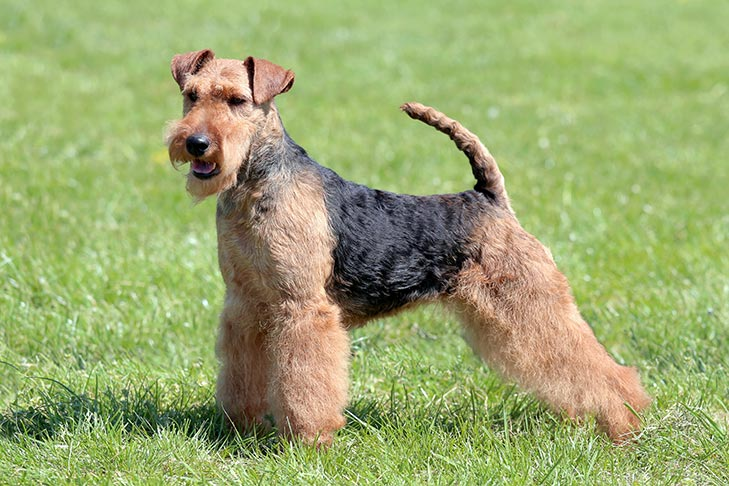 Кавказская овчарка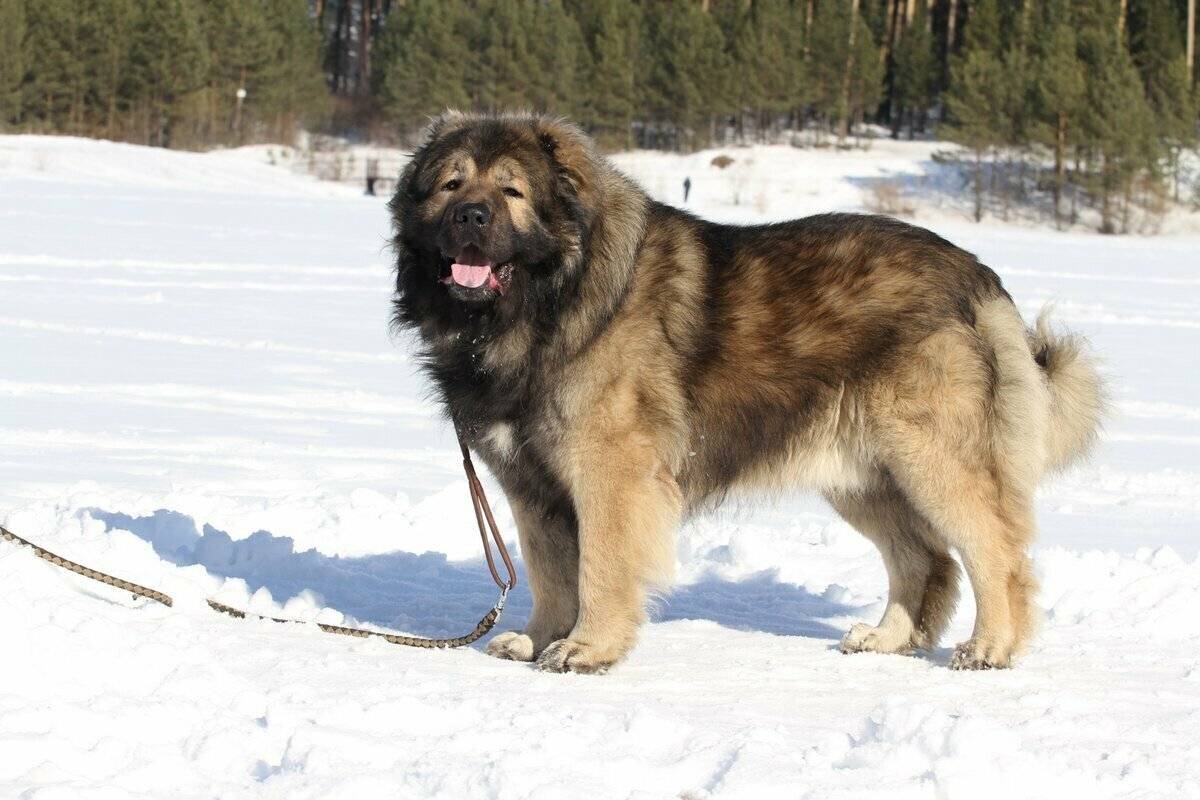 